Лист дополнений и изменений к дополнительной общеобразовательной общеразвивающей программе «Калейдоскоп» на 2020-2021 учебный год.	Дополнения и изменения к дополнительной общеобразовательной общеразвивающей программе «Калейдоскоп» (далее Программа)  социально-педагогической направленности  для учащихся в возрасте от 11 до 16 лет.Срок реализации- 3 года.	В Программу вносятся следующие дополнения ( изменения):1. В разделе «Содержание программы» добавлено, по всем годам обучения, больше часов в разделе «Патриотическое воспитание». Изменен календарный учебный график  по всем годам обучения.2. В формы проведения занятия добавлены новые формы занятия: видеопрезентация, мастер-класс.3. В разделе «Алгоритм учебного занятия» добавлен алгоритм учебного занятия для проведения занятий на дистанционном обучении.Дополнения (изменения) внесенные в Программу рассмотрены и одобрены на педагогическом совете от «____»________20__г. №____	Председатель педагогического совета                              О.А.ТагинцеваСодержание:Раздел 1 программы«Комплекс основных характеристик образования: объем, содержание, планируемые результаты»	1.1 Пояснительная записка.Дополнительная общеобразовательная общеразвивающая программа «Калейдоскоп» (далее Программа)  реализуется в социально-педагогической направленности, так как позволяет создавать условия для социальной практики ребенка в его реальной жизни, накапливая  нравственный и практический опыт. 	Настоящая Программа создает условия для социального, культурного самоопределения, творческой самореализации личности ребёнка.   Программа способствует более   разностороннему раскрытию индивидуальных способностей ребенка, которые не всегда удаётся рассмотреть в школе, развитию у детей интереса к различным видам деятельности. Такой вид деятельности обогащает опыт коллективного взаимодействия учащихся в определённом аспекте, что в своей совокупности даёт большой воспитательный эффект. 1.2 Нормативно-правовая база Программы.Программа «Калейдоскоп» составлена в соответствии:-Федеральным законом от 29.12.2012г. № 273-ФЗ «Об образовании в Российской Федерации»;	-Концепцией развития дополнительного образования детей, утвержденная распоряжением Правительства Российской федерации от 4 сентября 2014 г. №1726;	-Приказом Министерства образования и науки Российской Федерации от 09.11. 2018 года  № 196 «Об утверждении порядка организации и осуществления образовательной деятельности по дополнительным общеобразовательным программам»;- Стратегией развития воспитания в Российской Федерации на период до 2025 г.;-Постановлением от 04.07.2014г. № 41 «Об утверждении СанПиН 2.2.4.3172-14»;При разработке Программы учтены Методические рекомендации по проектированию дополнительных общеобразовательных общеразвивающих программ: требования и возможность вариативности, г. Краснодар 2019 г.	Актуальность Программы.          Внеурочная деятельность является весьма действенным методом воспитания. В процессе такой деятельности развивается художественный вкус, расширяется кругозор, познаются основы актерского мастерства. Самый короткий путь эмоционального раскрепощения ребенка, снятия зажатости, обучения чувствованию и художественному воображению - это путь через игру, фантазирование. Именно для того, чтобы ребенок, наделенный способностью и тягой к творчеству, смог самореализоваться в нем, научиться коммуникативному общению разработана Программа «Калейдоскоп», которая также направлена на духовное, нравственное и эстетическое развитие учащихся.          Программа «Калейдоскоп» является частью социально - культурно – образовательного пространства и предполагает создание благоприятного эмоционально – психологического климата в коллективе. Кроме того, важно научить детей соединять развлечения с саморазвитием, делать свой свое свободное время не только развлекательным, но и познавательным. Поэтому практически все мероприятия имеют образовательный компонент. Еще актуальность заключается в том, что данная Программа хорошо адаптирована для реализации в условиях временного ограничения для занятий с  учащимися, находящихся на  дистанционном обучении.Новизна данной Программы заключается в том, что в ее основу заложено системное, поэтапное ознакомление учащихся с общечеловеческими ценностями, положениями в области этики и эстетики, формирование духовно – нравственного поведения.  Основная деятельность направлена на развитие личности ребенка и включение его в разнообразие человеческих отношений и межличностное общение со сверстниками. Программа, учитывая её специфическую деятельность, может дать учащимся определенную целостную систему нравственных ценностей и культурных традиций через погружение ребенка в атмосферу игры и познавательной деятельности дружеского микро социума. Учащиеся ежедневно включаются в оздоровительный процесс, так как ежедневно проводятся спортивные игры на свежем воздухе. Результатом осуществления оздоровительного направления является формирование потребности в здоровом образе жизни.        Педагогическая целесообразность Программы обусловлена тем, что занятия направлены на:1. Создание условий для воспитания и творческого развития личности учащегося, а также самореализации раскованного, общительного ребенка.2. Организацию культурного досуга детей,  дающего возможность каждому стать полезным, активным и интересным человеком.3. Воспитание культуры здорового образа жизни.        4.Обучение основам декоративно - прикладного творчества.5.Совершенствование игровых навыков и творческой самостоятельности детей через постановку концертных номеров, проведения конкурсов и праздников.6.Физическое развитие учащихся, формирование навыков дисциплины, самоорганизации и умения действовать в сложных ситуациях. Допускается использование форм, средств и методов образовательной деятельности, в условиях дистанционного обучения, в соответствии с целями и задачами образовательной программы, направлены на творческое развитие учащихся.Данная Программа является модифицированной, разработана на основе модифицированной общеобразовательной программы «Радуга» педагога организатора Бурлако Е.А. Программа «Калейдоскоп» отличается от программы «Радуга» количеством часов и возрастом участвующих в реализации Программы детей,  для очного и  дистанционного обучения. Отличительные особенности Программы.   		Настоящая Программа отличается от аналогичных тем, что в ней имеется семь модулей различного профиля. Такой подход дает учащимся возможность попробовать себя в разных видах деятельности. Удовлетворить потребности ребенка в приобретении новых знаний, умений и навыков.    Введение игровой деятельности на занятиях, дают возможность каждому ребёнку увидеть многообразие окружающего мира и способствовать полноценному психическому и физическому развитию. Данная Программы предполагает личностно-ориентированный подход, который учитывает индивидуальные особенности детей,  учит их свободно и творчески мыслить.	 Кроме того, к разделам Программы применены дистанционные технологии, с использованием социальных сетей в образовательных целях.Адресат Программы:Возраст детей, участвующих в реализации Программы 11-16 лет. В объединение принимаются все желающие заниматься творчеством, спортом, познавательным досугом. 	Комплектование групп ведется по желанию, без предварительного отбора, группы могут быть одновозрастными или разновозрастными по 10-15 человек. Численный состав учебных групп, а также продолжительность групповых занятий определяется, исходя из имеющихся условий проведения образовательного процесса, согласно требований СанПиН.	Зачисление в объединение осуществляется на основании заявления родителей (законных представителей).   Уровень программы – базовый. Программа базового уровня «Калейдоскоп» является продолжением Программы ознакомительного уровня «Затейник» и предназначена для учащихся прошедших обучение по ознакомительной программе.Объем –576 часов (I г.обуч.-144 ч.; II г.обуч.-216 ч.; III г.обуч.-216 ч.)     Сроки – 3 года.Форма обучения: очная, дистанционная.Особенности организации образовательного процесса. Образовательный процесс осуществляется в группах одного возраста или разных возрастных категорий учащихся, состав группы постоянный, занятия проводятся групповые с ярко выраженным индивидуальным подходом. Виды занятий по Программе определяются содержанием Программы и предусматривают практические занятия, самостоятельную работу, выставки, мастер- классы. На  занятиях у учащихся раскрываются такие способности, как организаторские, творческие, музыкальные, что играет немаловажную роль в духовном развитии подростков.Форма организации учебного занятия: акция, беседа, выставка, игра, концерт, конкурс, мастер-класс, наблюдение, праздник, практическое занятие, презентация, соревнование, экскурсия.Режим  занятий.Программа рассчитана на 3 года обучения: 	Программа 1-го года обучения рассчитана на 144 часа, занятия проводятся 3 раза в неделю по 2 часа с 15-минутным перерывом, недельная нагрузка 6 учебных часов.Программа 2-го года обучения рассчитана на 216 часов, занятия проводятся 3 раза в неделю по 2 часа с 15-минутным перерывом, недельная нагрузка 6 учебных часов. Программа 3-го года обучения рассчитана на 216 часов, занятия проводятся 3 раза в неделю по 2 часа с 15-минутным перерывом, недельная нагрузка 6 учебных часов.На второй год обучения зачисляются учащиеся, прошедшие обучение по Программе 1-го года обучения. Допускается зачисление учащихся на второй год обучения, прошедшие тестирование по разделам учебного плана первого года обучения. Также допускается зачисление учащихся на третий год обучения, прошедшие тестирование по разделам учебного плана первого и второго годов обучения.Каждый год обучения имеет свою цель, задачи, средства для реализации поставленных задач, календарный учебный график, содержание Программы, прогнозируемый результат. Занятия могут быть сокращены с учетом использования дистанционного обучения, занятия проходят 3 раза в неделю, два занятия по 30 минут, перерыв 5 минут.   Цель Программы: содействие творческому развитию личности учащихся через активное участие в воспитательных мероприятиях.Цель первого года обучения -содействие развитию у учащихся познавательной активности в разных видах деятельности.  	Цель второго года обучения - создание условий для самореализации  и развития учебно-познавательных компетенций учащихся через активное участие в воспитательных мероприятиях.	 Цель третьего года обучения – создание условий для творческой самореализация учащихся.Поставленная цель будет достигнута при решении следующих задач, реализуемых в комплексе:образовательные (предметные) задачи:- формировать  образное,  пространственное  мышление  и  умение  выразить свою мысль с помощью участия в воспитательных мероприятиях;- способствовать  формированию  у  учащихся  изобразительных,  спортивных способностей, нестандартного мышления, творческой индивидуальности.Личностные задачи:- воспитывать трудолюбие, уважение к традициям, культурному наследию своего народа, любовь к родной стране, природе, людям;- формировать культуру здорового и безопасного образа жизни учащихся.Метапредметные (развивающие):- развивать навыки самообразования, контроля и самооценки;- развивать сенсорное восприятие, умственные и творческие способности;- способствовать расширению кругозора и познавательной активности учащихся.Задачи первого года обучения	Образовательные (предметные): -способствовать формированию основных правил поведения в повседневной жизни дома, на улице, в школе и при занятиях спортом;- обучать правилам технике безопасности.Личностные: воспитывать трудолюбие, уважение к традициям, культурному наследию своего народа, любовь к родной стране, природе, людям;- познакомить с понятиями здорового образа жизни.	Метапредметные: развивать внимание, память, образное мышление, творческие способности;- развивать навыки позитивного коммуникативного общения, сотрудничать друг с другом, с педагогом.	Задачи второго года обученияОбразовательные (предметные) задачи:- формировать интерес к творческой деятельности;- формировать  образное,  пространственное  мышление  и  умение  выразить свою мысль с помощью участия в мероприятиях.Личностные задачи:-воспитывать умение довести начатое дело до конца, взаимопомощь, дружеские взаимоотношения;- формировать культуру здорового и безопасного образа жизни учащихся;-  воспитывать эстетический вкус. Метапредметные (развивающие):- развивать навыки самообразования, контроля и самооценки;- способствовать расширению кругозора и познавательной активности учащихся.	Задачи третьего года обучения	Образовательные (предметные) задачи:- развивать познавательную деятельность;- развивать творческие способности.Личностные задачи:- формировать духовно-нравственное, гражданско- патриотические, трудовое воспитание учащихся;- воспитывать коллективизм, способность к саморазвитию, самовоспитанию.Метапредметные (развивающие):- совершенствовать творческие навыки;- развивать навыки самообразования, контроля и самооценки;- способствовать развитию потребности в саморазвитии.Содержание ПрограммыУчебный планбазового уровня первого года обученияУчебный план Программы базового уровня второго года обученияУчебный план Программы базового уровня третьего года обученияСодержание Программы первого года обучения.Раздел 1. Введение в образовательную программу– 2 часа.Теория – 2 часа: Вводное занятие. Инструктаж по технике безопасности. Знакомство с детьми, выявление уровня подготовки. Ознакомительная беседа, правила поведения в объединении. Общая характеристика учебного процесса.Раздел 2. Патриотическое воспитание – 18 часов.2.1 Видеопрезентация «Как это было» - 2 часа.Практика – 2 часа: просмотр видеопрезентации, обсуждение.2.2 Час общения «Наши знаменитые земляки» - 2 часа.Теория – 2 часа: история хутора и Роговской, беседа о знаменитых людях хутора Красный, станицы Роговской.2.3 Урок мужества «Я помню, я горжусь» - 2 часа.Теория – 2 часа: знакомство с гостями, рассказы воинов-интерационалистов о армейской службе, вопросы и ответы.2.4 Конкурс рисунка «Наши папы» 2 часа.Практика – 2 часа: изготовление и оформление работ. Выставка.2.5 Конкурс творческих работ «Спасибо деду, за победу», - 2 часа.Практика – 2 часа: изготовление и оформление работ.2.6 Экскурсия «Край, где мы живем» 2 часа.Практика – 2 часа: экскурсия по хутору Красный.2.7 Просмотр презентации  «Ленинградская блокада» - 2 часа.Теория – 1 час:  беседа о ВОв и блокаде Ленинграда.Практика – 1 час: показ презентации «Ленинградская блокада»2.8 Акция «Забота» помощь на дому вдовам ветеранов ВОв - 2 часа.Практика – 2 часа: знакомство и помощь на дому вдовам ветеранов.2.9 Просмотр презентации  «Великие полководцы» - 2 часа.Теория – 1 час:  беседа о ВОв.Практика – 1 час: показ презентации «Великие полководцы»Раздел 3. Гражданско-правовое воспитание - 16 часов.3.1 Беседа о правилах поведения учащихся «Я, мои права и обязанности» - 2 часа.	Теория – 2 часа: беседа о правилах поведения учащихся.3.2 Викторина «Закон №15.39» - 2 часа.Теория – 2 часа: беседа о законе №15.39, проведение викторины.3.3 Своя игра «Символы России» - 2 часаТеория – 1 час:  знакомство с правилами игры.Практика – 1 час: проведение игры «Символы России»3.4 Круглый стол «Это должен знать каждый»-2 часа.	Теория – 2 часа: знакомство с  конвенцией по правам ребенка.3.5 Экскурсия в музей «Истоки» - 2 часа.Практика 2 часа: Экскурсия в музей.3.6 Конкурс «Аты -  баты, шли солдаты» - 2 часа.Практика 2 часа: проведение конкурса  «Аты -  баты, шли солдаты»3.7 Игровая программа «Космическое путешествие» - 2 часа.Практика 2 часа: проведение игровой программы «Космическое путешествие»3.8 Конкурс рисунка «Красная книга» - 2 часаТеория – 1 час: знакомство с толерантностью в общении людей.Практика – 1 час: конкурс рисунка.Раздел 4. Воспитание культуры здоровья - 22 часов.4.1 Спортивные соревнования «Веселые старты»  - 2 часа.Практика 2 часа: проведение спортивных соревнований.4.2 Спортивный праздник «Мама, папа, я – спортивная семья!» - 2 часа.Практика 2 часа: проведение спортивных соревнований.4.3 Просмотр презентации  «Вредные привычки» - 2 часа.Теория – 1 час:  беседа о вредных привычках.Практика – 1 час: показ презентации.4.4 Викторина «Зимние виды спорта» - 2 часа.	Теория – 2 часа: рассказ о олимпийских чемпионах в зимних видах спорта, проведение викторины.4.5 Игры на свежем воздухе «Зимние забавы» - 2 часа.	Практика 2 часа: проведение спортивных игр на свежем воздухе	.4.6 Соревнование по шашкам – 2 часа.Практика 2 часа: проведение соревнования по шашкам.4.7 Конкурс плакатов «Мы против наркотиков» -2 часа.Практика 2 часа: рисование плаката красками.4.8 Спортивные соревнования «Веселая спартакиада» -2 часа.	Практика 2 часа: проведение спортивных соревнований.4.9 Спортивные соревнования «Выше, дальше, быстрее» - 2 часа.Практика 2 часа: проведение спортивных соревнований.4.10 Подвижные игры на свежем воздухе – 4 часа.Практика 4 часа: проведение спортивных игр: «Третий лишний», «Волки и овцы», «Попади в цель», «Самый ловкий».Раздел 5. Экологическое воспитание – 18 часов.5.1 Экскурсия «Природа Кубани» -2 часа.Практика – 2 часа: экскурсия по хутору к кургану.5.2 Конкурс рисунков «Цветы» - 2 часаПрактика – 2 часа: изготовление и оформление работ.5.3 Изготовление поделок из природного материала «Осенняя фантазия» -2 часа.	Практика – 2 часа: изготовление и оформление работ.5.4 Показ презентации «Природные катастрофы» - 2 часа.Теория – 1 час:  беседа о природных явлениях.Практика – 1 час: показ презентации.5.5 Викторина «Флора и фауна Кубани» 2 часа.	Теория – 2 часа: вспомнить о растениях и животных обитающих на Кубани, проведение викторины.5.6 Интерактивная викторина «Я познаю мир» - 2 часа.	Теория –2 часа:  проведение викторины при помощи ИКТ.5.7 Озеленение участка «Парки Кубани» -2 часа.	Практика – 2 часа: посадка цветов однолетников на клумбы, обрезка кустарников.5.8 Интеллектуальная игра «Моя планета»– 2 часа.Практика – 2 часа: проведение интеллектуальной игры, награждение победителей.5.9 Изготовление поделок из природного материала – 2 часа.	Практика – 2 часа: изготовление и оформление работ.	Раздел 6: Интеллектуальное воспитание – 18 часов.6.1 Интеллектуальная игра-соревнование «Шоссе дорожных знаков» - 2 часа.	Практика – 2 часа: проведение игры- соревнования «Шоссе дорожных знаков», подведение итогов, награждение.6.2 Игра «Всезнайка» -2 часа.	Теория – 2 часа: знакомство с правилами, проведение игры «Всезнайка», подведение итогов, награждение.6.3 Викторина «Корзина знаний» - 2 часа.Теория – 2 часа: знакомство с правилами, проведение викторины «Корзина знаний», подведение итогов, награждение.6.4 Игра «Что? Где? Когда?» - 2 часа.	Теория – 2 часа: знакомство с правилами, проведение игры «Что? Где? Когда?», подведение итогов, награждение.6.5 Познавательный час «Это интересно знать» - 2 часа.	Теория – 2 часа: знакомство с книгой рекордов Гиннеса.6.6 Игра «Умники и умницы» - 2 часа.	Теория – 2 часа: знакомство с правилами и проведение игры «Умники и умницы», подведение итогов, награждение.6.7 Конкурс «Хочу все знать» - 2 часа. 	Теория – 2 часа: знакомство с правилами и проведение игры «Хочу все знать», подведение итогов, награждение.6.8 КВН «Смех, да и только!» - 2 часа.	Практика – 2 часа: проведение КВН «Смех, да и только!», подведение итогов, награждение.6.9 Показ презентации «Водитель и пешеход» - 2 часа.	Практика – 2 часа: Показ презентации «Водитель и пешеход»,обсуждение.	Раздел 7. Нравственное воспитание -18 часов.7.1 Изготовление поделок  «Моей любимой маме» - 2 часа.	Практика – 2 часа: изготовление сувениров из цветной бумаги и картона.7.2 Акция милосердия «Перед старостью склоним колени» - 2 часа.	Практика – 2 часа: помощь на дому вдове ветерана ВОв Никитенко Н.В.7.3 Конкурс рисунков «Моя мама– лучшая на свете» - 2 часа.	Практика – 2 часа: изготовление и оформление работ. Выставка.7.4 Показ презентации «Животные на войне» - 2 часа.	Практика – 2 часа: Показ презентации «Животные на войне» обсуждение.7.5 Конкурс рисунка «Мой любимый питомиц» -2 часа.	Практика – 2 часа: изготовление и оформление работ. Выставка.7.6 Изготовление скворечников -2 часа.	Практика – 2 часа: изготовление скворечников из разных материалов.7.7 Час добра  «Милосердие» - 2 часа.	Практика – 2 часа: проведение часа добра «Милосердие», просмотр презентации, обсуждение.7.8 Викторина «Что такое хорошо и что такое плохо» - 2 часа.Теория – 2 часа: знакомство с правилами, проведение викторины «Что такое хорошо и что такое плохо», подведение итогов, награждение.7.9 Акция. Поздравление на дому вдов ветеранов ВОв «Ветеран» - 2 часа.	Практика – 2 часа: поздравление на дому вдов ветеранов ВОв:  Малую Е. Д. 	Раздел 8: Художественно-эстетическое воспитание - 34 часа.8.1 Конкурс рукоделия «Умелые ручки» -2 часа.	Практика – 2 часа: знакомство с правилами и проведение конкурса рукоделия «Умелые ручки» подведение итогов, награждение.8.2 Конкурс частушек «Ай да мы» - 2 часа.	Практика – 2 часа: знакомство с правилами и проведение конкурса  «Ай да мы» подведение итогов, награждение.8.3 Концертная программа «День матери» - 2 часа.	Практика – 2 часа: оформление сцены и зала, участие в концерте.8.4 Новогодний утренник «В гостях у Золушки» -2 часа.	Практика – 2 часа: оформление сцены и зала, участие в утреннике «В гостях у Золушки»8.5 Игровая программа «Пасхальный перезвон» - 2 часа.	Практика – 2 часа: проведение игровой программы «Пасхальный перезвон»8.6 Праздник «Широкая масленица» - 4 часа.	Теория – 1 час: знакомство с обрядами праздника.	Практика – 3 часа: изготовление чучела «Масленицы» из соломы, проведение праздника «Широкая масленица»8.7 Конкурс «Маленькая принцесса» -2 часа.	Практика – 2 часа: Проведение конкурса, подведение итогов, награждение.8.8 Конкурс рисунка «Космическая эра» -2 часа.Практика – 2 часа: изготовление и оформление работ. Выставка.8.9 Изготовление поделок и сувениров – 14 часов.	Теория – 2 часа: принципы использования нескольких техник в одной работе.	Практика – 12 часов:  выполнение практических работ.                                                                                      8.10 Итоговое  занятие - 2 часа.Теория – 1 час: итоговое занятие.Практика -1 час: выставка «Наши достижения». Организация выставки, награждение активных учащихся. Знакомство с планами базового уровня 2 года обучения.Содержание Программы второго года обучения. Раздел 1. Вводное занятие. Цели и задачи Программы второго года обучения. Инструктаж по технике безопасности – 2 часаТеория – 2 часа: Вводное занятие. Инструктаж по технике безопасности. Ознакомительная беседа, правила поведения в объединении. Общая характеристика учебного процесса.Раздел 2. Патриотическое воспитание – 12 часов.2.1 Акция. «Дорогой и единственной» - 2 часа.Практика – 2 часа: Изготовление сувениров и поздравление на дому многодетных семей.2.2 Урок мужества «Героями не рождаются»- 2 часа.Теория – 2 часа: знакомство с гостями, рассказы воинов ассоциации «Боевое братство» о армейской службе, вопросы и ответы.2.3 Экскурсия «Родные просторы» - 2 часа.Теория – 2 часа: экскурсия по хутору Красный.2.4 Презентация «Спасибо деду - за победу» - 2 часа.Практика – 2 часа: просмотр презентации, обсуждение.2.5 Акция. «Забота» помощь на дому вдовам ВОв - 2 часа.Практика – 2 часа: знакомство и помощь на дому вдовам ветеранов.2.6 Экскурсия «Мой родной край» - 2 часа.Практика – 2 часа: экскурсия по достопримечательностям ст. Роговской.Раздел 3. Гражданско-правовое воспитание - 18 часов.3.1 Викторина «Конституция РФ» - 2 часа.	Теория – 2 часа: беседа о Конституции РФ, проведение викторины.3.2 Круглый стол «Мы граждане России» - 2 часа.Теория – 2 часа: знакомство с основными законами в РФ.3.3 Экскурсия в музей «Истоки» - 2 часа.Практика 2 часа: Экскурсия в музей.                                                     3.4 Час общения «Права ребенка»- 2 часаТеория – 1 час:  знакомство с Конвенцией по правам ребенка.Практика – 1 час: проведение игры «Символы России»3.5 Просмотр презентации  «Битва за Москву» - 2 часа.	Практика – 1 час: беседа про ВОв.	Теория – 1 час: показ презентации, обсуждение3.6 Конкурс «Богатырские забавы» - 2 часа.Практика 2 часа: проведение конкурса для мальчиков, награждение3.7 Викторина «Знатоки конституции РФ»- 2 часа.Практика 2 часа: проведение викторины, награждение.Раздел 4. Воспитание культуры здоровья - 20 часов.4.1 Спортивные соревнования «Малые олимпийские игры» - 2 часа.Практика 2 часа: проведение спортивных соревнований.4.2 Спортивный праздник «Мы выбираем – спорт»- 2 часа.Практика 2 часа: проведение спортивных соревнований.4.3 Просмотр презентации  «Здоровым быть здорово» - 2 часа.Теория – 1 час:  беседа о вредных привычках.Практика – 1 час: показ презентации.4.4 Викторина «Летние виды спорта»- 2 часа.	Теория – 2 часа: рассказ о олимпийских чемпионах в летних видах спорта, проведение викторины.4.5 Соревнование по настольному теннису - 2 часа.	Практика 2 часа: проведение соревнования по настольному теннису, награждение.4.6 Соревнование по шашкам – 2 часа.Практика 2 часа: проведение соревнования по шашкам, награждение.4.7 Конкурс плакатов «Мы за здоровый образ жизни»-2 часа.Практика 2 часа: рисование плаката красками.4.8 Спортивные соревнования «День здоровья» -2 часа.	Практика 2 часа: проведение спортивных соревнований, награждение.4.9 Спортивные соревнования «В здоровом теле - здоровый дух»   - 2 часа.Практика 2 часа: проведение спортивных соревнований, награждение.4.10 Подвижные игры на свежем воздухе – 28 часов.Практика 28 часов: проведение спортивных игр: «Третий лишний», «Волки и овцы», «Попади в цель», «Самый ловкий», выбивалы, волейбол, баскетбол и другие.Раздел 5. Экологическое воспитание – 18 часов.5.1 Показ презентации «Тропинками родного края» -2 часа.Теория 1 час: беседа о природе Кубани.Практика – 1 час: показ презентации.5.2 Час информации «Целительная сила растений»  - 2 часаТеория 1 час: беседа о природе Кубани.Практика – 1 час: показ презентации, обсуждение.5.3 Изготовление работ из природного материала «Природные фантазии»-4 часа.	Практика – 4 часа: изготовление и оформление работ из природного материала.5.4 Показ презентации «Береги свою планету»- 2 часа.Теория – 1 час:  беседа о природных явлениях.Практика – 1 час: показ презентации.5.5 Викторина «Экологический калейдоскоп» - 2 часа.	Теория – 2 часа: вспомнить о растениях и животных обитающих на Кубани, проведение викторины.5.6 Интерактивная игра «Друзья природы» - 2 часа.	Практика–2 часа:  проведение интерактивной игры, подведение итогов, награждение.5.7 Субботник – 2 часа.Практика – 2 часа: уборка территории около клуба, прополка цветников.5.8 Экологический поход на природу – 2 часа. 	Практика – 2 часа: экскурсия по хутору Красный к реке Кирпили.	Раздел 6: Интеллектуальное воспитание – 18 часов.6.1 Интеллектуальная игра «Эрудит - шоу» - 2 часа.	Практика – 2 часа: проведение игры, подведение итогов, награждение.6.2 Игра «Гениальный ребенок»-2 часа.	Теория – 2 часа: знакомство с правилами, проведение игры «Гениальный ребенок», подведение итогов, награждение.6.3 Викторина «Города мира» -2 часа.	Теория – 2 часа: проведение викторины, подведение итогов, награждение.6.4 Ребусы и головоломки - 2 часа.Теория – 2 часа: знакомство с правилами, отгадывание ребусов и головоломок, подведение итогов, награждение.6.5 Викторина «Флора и фауна» - 2 часа.	Теория – 2 часа: проведение игры, подведение итогов, награждение.6.6  Игра «Эрудит - ассорти»- 2 часа.	Теория – 2 часа: проведение игры, подведение итогов, награждение.6.7 Конкурс «Гений»- 2 часа.	Теория – 2 часа: знакомство с правилами и проведение игры, подведение итогов, награждение.6.8 Викторина «Обо всем понемногу»- 2 часа. 	Теория – 2 часа: проведение викторины, подведение итогов, награждение.6.9 Интерактивная викторина «Знакомые - незнакомцы» - 2 часа.	Теория – 2 часа: проведение викторины, подведение итогов, награждение.	Практика – 2 часа: Показ презентации «Водитель и пешеход»,обсуждение.	Раздел 7. Нравственное воспитание -18 часов.7.1 Изготовление поделок «Дорогие мои старики» - 4 часа.	Практика – 4 часа: изготовление сувениров в технике Кинусайга.7.2 Акция милосердия «Перед старостью склоним колени» - 2 часа.	Теория – 2 часа: помощь на дому вдове ветерана ВОв Никитенко Н.В.7.3 Час общения «Доброта спасет мир»- 2 часа.	Теория – 2 часа: беседа, встреча с интересными людьми.7.4 Посещение музея Степановых гор. Тимашевск - 2 часа.	Практика – 2 часа: поездка в музей Степановых гор. Тимашевск.7.5 Урок доброты «Спасибо тебе, ветеран»-2 часа.	Практика – 2 часа: беседа, встреча с интересными людьми.7.6 Изготовление скворечников -4 часа.	Практика – 4 часа: изготовление скворечников из разных материалов.7.7 Акция «Подари подарок маме»- 4 часа.	Теория 1 час: техника безопасности при работе с иголками, канцерярским ножом и ножницами.	Практика – 3 часа: изготовление поделки в технике «Кинусайга»7.8 Акция «Весенняя неделя добра» помощь пожилым людям - 2 часа.Теория – 2 часа: помощь на дому вдовам ветеранов ВОв:  Малой Е. Д.7.9 Акция. Поздравление на дому вдов ветеранов ВОв «Ветеран» - 2 часа.	Практика – 2 часа: поздравление на дому вдов ветеранов ВОв:  Малую Е. Д. 	Раздел 8: Художественно-эстетическое воспитание - 64 часа.8.1 Концертная программа «Дорогие мои старики» -2 часа.	Практика – 2 часа: оформление сцены и зала, участие в концерте.8.2 Концертная программа «День матери», подготовка к концерту - 10 часов.	Теория – 2 часа: составление сценария, выбор песен, стихов и танцев.	Практика – 8 часов: разучивание песен, танцев и стихотворений, оформление сцены и зала, проведение  концерта.8.3 Новогодний утренник «В гостях у Золушки». Подготовка к празднику- 8 часов.	Теория – 2 часа: составление сценария, выбор песен, стихов и танцев. 	Практика – 6 часов: оформление сцены и зала, проведение утренника.8.4 Праздник «Широкая масленица» -6 часов.	Теория – 1 час: знакомство с обрядами праздника.	Практика – 5 часов: изготовление чучела «Масленицы» из соломы, проведение праздника «Широкая масленица»8.5 Концертная программа к 8 Марта  «Моя милая мама» Подготовка к концерту – 10 часов.	Теория – 2 часа: составление сценария, выбор песен, стихов и танцев.	Практика – 8 часов: разучивание песен, танцев и стихотворений, оформление сцены и зала, проведение  концерта8.6 «Пасхальный перезвон» конкурс рисунка - 2 часа.Практика – 2 часа: изготовление и оформление работ. Выставка.8.7 Изготовление поделок и сувениров  в разных техниках-26 часов.	Теория – 2 часа:	знакомство с работами в данной технике. Принципы выполнения работ в данной технике.	Практика – 24 часа: изготовление поделок в разных техниках: кинусайга, скрапбукинг, мукасоль, природный материал. Оформление готовых работ.	Раздел 9.Основы безопасности жизнедеятельности 16 часов.9.1 Пожарная безопасность 4 часа.Теория – 2 час: знакомство с правилами безопасности при пожаре, дома, в школе, на природе. Практика -2 час: просмотр презентации по пожарной безопасности, проведение эвакуации, оказание первой медицинской помощи.9.2 Антитеррористическая безопасность 4 часа.Теория – 2 час: беседа по правилам антитеррористической безопасности.Практика -2 час: просмотр презентации по антитеррористической безопасности, проведение эвакуации.9.3 Безопасность на дороге 4 часа.Теория – 2 час: знакомство с правилами безопасности на дороге, безопасное вождение велосипеда и мопеда.Практика -2 час: просмотр презентации по безопасности на дороге, по правилам дорожного движения.	9.4 Безопасное поведение на воде и льду 4 часа.Теория – 2 час: знакомство с правилами безопасности на водоемах и в воде, безопасность на льду. Практика -2 час: просмотр презентации по безопасности на воде, безопасность на льду, оказание первой медицинской помощи.	Раздел 10. Итоговое  занятие - 2 часа.10.1 Итоговое  занятие - 2 часа Теория – 1 час: итоговое занятие.Практика -1 час: выставка «Наши достижения». Организация выставки, награждение активных учащихся. Знакомство с планами базового уровня 3 года обученияСодержание Программы третьего года обучения Раздел 1.Вводное занятие. Цели и задачи Программы второго года обучения. Инструктаж по технике безопасности – 2 часаТеория – 2 часа: Вводное занятие. Инструктаж по технике безопасности. Ознакомительная беседа, правила поведения в объединении. Общая характеристика учебного процесса.Раздел 2. Патриотическое воспитание – 12 часов.2.1 Акция «Сотвори добро»- 2 часа.Практика – 2 часа: Изготовление сувениров и поздравление на дому многодетных семей.2.2 Урок мужества «Афганистан- ты боль в моей душе»- 2 часа.Теория – 2 часа: знакомство с гостями, рассказы воинов ассоциации «Боевое братство» о армейской службе, вопросы и ответы.2.3 Экологический поход на природу «Родная Кубань» - 2 часа.Практика– 2 часа: экскурсия по достопримечательностям ст. Роговской.2.4 Акция «Спасибо деду - за победу»- 2 часа. Практика – 2 часа: изготовление сувениров из георгиевских лент.2.5 Акция. «Забота» помощь на дому вдовам ВОв - 2 часа.Практика – 2 часа: помощь на дому вдовам ветеранов.2.6 Викторина «Великие полководцы» Настольные игры- 2 часа.Практика – 2 часа: проведение викторины, взаимопроверка. Настольные игры.Раздел 3. Гражданско-правовое воспитание - 18 часов.3.1 Викторина «Твои права и обязанности»- 2 часа.	Теория – 2 часа: проведение викторины.3.2 Мультимедийная викторина «Мои конституционные права»- 2 часа.Теория – 2 часа: знакомство с основными законами в РФ, проведение викторины.3.3 Экскурсия в музей «Истоки» - 2 часа.Практика 2 часа: Экскурсия в музей.                                                     3.4 Безопасность на дороге. Беседа и презентация «Безопасное колесо»- 2 часаТеория – 1 час:  Напомнить о правилах поведения на проезжей части.Практика – 1 час: Презентация «Безопасное колесо»3.5 Просмотр презентации  «Города- герои» - 2 часа.	Практика – 1 час: беседа про ВОв.	Теория – 1 час: показ презентации, обсуждение3.6 Конкурс «А ну-ка парни!» Праздник- 2 часа.Практика 2 часа: проведение конкурса для мальчиков, награждение.3.7   Викторина «Ответственность несовершеннолетних»- 2 часа.Практика 2 часа: проведение викторины, награждение.Раздел 4. Воспитание культуры здоровья - 20 часов.4.1 Спортивные соревнования «Чемпион»- 2 часа.Практика 2 часа: проведение спортивных соревнований.4.2 Спортивный праздник «Мы за здоровый образ жизни»- 2 часа.Практика 2 часа: проведение спортивных соревнований.4.3 Просмотр презентации  «Алкоголизм- мифы и реальность» - 2 часа.Теория – 1 час:  беседа о вредных привычках.Практика – 1 час: показ презентации.4.4 Викторина «Знатоки спорта» Настольные игры - 2 часа.	Теория – 2 часа: рассказ о олимпийских чемпионах, проведение викторины.4.5 Соревнование по настольному теннису Просмотр презентации «Здоровым быть здорово»- 2 часа.	Практика 2 часа: проведение соревнования по настольному теннису, награждение. Просмотр презентации «Здоровым быть здорово»4.6 Соревнование по шашкам Просмотр презентации «История шашек»– 2 часа.Практика 2 часа: проведение соревнования по шашкам, награждение. Просмотр презентации «История шашек»4.7 Конкурс плакатов «О, спорт, ты- мир!» Настольные игры- 2 часа.Практика 2 часа: рисование плаката красками.4.8 Спортивные соревнования «Пять Олимпийских колец» -2 часа.	Практика 2 часа: проведение спортивных соревнований, награждение.4.9 Спортивные соревнования «Малые Олимпийские игры»-  2 часа.Практика 2 часа: проведение спортивных соревнований, награждение.4.10 Подвижные игры на свежем воздухе – 28 часов.Практика 28 часов: проведение спортивных игр: «Быстрый мяч», «Веревочка», «Попади в цель», «Самый ловкий», выбивалы, волейбол, баскетбол и другие.Раздел 5. Экологическое воспитание – 18 часов.5.1 Показ презентации «Вредный мусор» Обсуждение проблемы -2 часа.Теория 1 час: беседа о вреде бытовых отходов.Практика – 1 час: показ презентации, обсуждение.5.2 Час информации «Проблемы мирового океана» Подвижные игры - 2 часаТеория 1 час: беседа о природе и ее проблемах.Практика – 1 час: показ презентации, обсуждение. Подвижные игры.  5.3 Изготовление сувениров из природного материала «Природные фантазии»-4 часа.	Теория 1 час: знакомство с искусством флористики. Правила составления букетов и гербариев.	Практика – 3 часа: изготовление и оформление работ.5.4 Показ презентации «Загрязнение окружающей среды»- 2 часа.Теория – 1 час:  беседа о природных явлениях.Практика – 1 час: показ презентации. Подвижные игры.  5.5 Викторина «Экологический калейдоскоп» - 2 часа.	Теория – 2 часа: вспомнить о растениях и животных обитающих на Кубани, проведение викторины.5.6 Озеленение участка «Парки Кубани» - 2 часа.	Практика–2 часа:  посадка цветов, обрезка кустарников.5.7 Викторина «Экологический марафон»– 2 часа.Практика – 2 часа: проведение викторины, подведение итогов, награждение победителей.5.8 Экологический поход на природу – 2 часа. 	Практика – 2 часа: экскурсия в парк ст. Роговской.	Раздел 6: Интеллектуальное воспитание – 18 часов.6.1 Интеллектуальная игра «Своя игра» Настольные игры - 2 часа.	Теория – 1 час: проведение игры, подведение итогов, награждение.	Практика – 1 час: Настольные игры.6.2 Игра «Счастливый случай» Чаепитие- 2 часа.	Теория – 1 час: знакомство с правилами, проведение игры «Счастливый случай», подведение итогов, награждение. 	Практика – 1 час:  Чаепитие.6.3 Викторина «Ассорти» Просмотр презентации «Логические игры» -2 часа.	Теория – 1 час: проведение викторины, подведение итогов, награждение. 	Практика – 1 час: Просмотр презентации «Логические игры»6.4 Ребусы кроссворды и головоломки. Подвижные игры- 2 часа.Теория – 1 час: знакомство с правилами, отгадывание ребусов и головоломок, подведение итогов, награждение. Практика – 1 час: Подвижные игры.6.5 Викторина «Где логика» Подвижные игры - 2 часа.	Теория – 1 час: проведение игры, подведение итогов, награждение.	Практика – 1 час: Подвижные игры.6.6  Игра «Страна знаний» Подвижные игры - 2 часа.	Теория – 1 час: проведение игры, подведение итогов, награждение.	Практика – 1 час: Подвижные игры.6.7 Интерактивная игра «По морям и океанам» Настольные игры- 2 часа.	Теория – 1 час: знакомство с правилами и проведение игры, подведение итогов, награждение.           Практика – 1 час: Настольные игры.6.8 Викторина «Моя планета» Презентация «Красная книга России»- 2 часа. 	Теория – 1 час: проведение викторины, подведение итогов, награждение. 	Практика – 1 час: Презентация «Красная книга России»	6.9 Интерактивная викторина «Сто к одному» Подвижные игры со скакалками - 2 часа.	Теория – 1 час: проведение викторины, подведение итогов, награждение. 	Практика – 1 час: Подвижные игры со скакалками.	Раздел 7. Нравственное воспитание -18 часов.7.1 Изготовление сувениров для пап и мальчиков к 23 февраля - 4 часа.	Практика – 4 часа: изготовление сувениров в технике Кинусайга.7.2 Акция милосердия «Перед старостью склоним колени» - 2 часа.	Теория – 2 часа: помощь на дому вдове ветерана ВОв Никитенко Н.В.7.3 Викторина «Россия- Родина моя" Подвижные игры - 2 часа.	Теория – 1 час: проведение викторины, подведение итогов, награждение.	Практика – 1 час: Подвижные игры.7.4 Посещение музея семьи Степановых гор. Тимашевск - 2 часа.	Практика – 2 часа: поездка в музей Степановых гор. Тимашевск.7.5 Час общения «Моя малая Родина» Подвижные игры-2 часа.	Теория– 1 час: беседа, встреча с интересными людьми.	Практика – 1 час: Подвижные игры.7.6 Изготовление скворечников -4 часа.	Практика – 4 часа: изготовление скворечников из разных материалов.7.7 Акция «Подари подарок маме»- 4 часа.	Теория 1 час: техника безопасности при работе с иголками, канцелярским ножом и ножницами.	Практика – 3 часа: изготовление поделки в технике «Кинусайга»7.8 Викторина «Первые в России» Настольные игры- 2 часа.Теория – 1 час: проведение викторины, подведение итогов.Практика – 1 час: Настольные игры.7.9 Поздравление на дому вдов ветеранов ВОв «Ветеран» - 2 часа.	Практика – 2 часа: поздравление на дому вдов ветеранов ВОв:  Малую Е. Д. 	Раздел 8: Художественно-эстетическое воспитание - 64 часа.8.1 Интерактивная викторина «Знатоки искусства»- 2 часа.	Практика – 2 часа: проведение викторины, подведение итогов. Настольные игры. 8.2 Концертная программа «День матери», подготовка и проведение концерта - 10 часов.	Теория – 2 часа: составление сценария, выбор песен, стихов и танцев.	Практика – 8 часов: разучивание песен, танцев и стихотворений, оформление сцены и зала, проведение  концерта.8.3 Новогодний утренник «Сказочный переполох». Подготовка к празднику- 8 часов.	Теория – 2 часа: составление сценария, выбор песен, стихов и танцев. 	Практика – 6 часа: оформление сцены и зала, проведение утренника.8.4 Праздник «Широкая масленица» -2 часа.	Практика – 2 часа: изготовление чучела «Масленицы» из соломы, проведение праздника «Широкая масленица»8.5 Концертная программа к 8 Марта  «Дорогой и единственной» Подготовка и проведение концерта – 10 часов.	Теория 2 часа: составление сценария, выбор песен, стихов и танцев.	Практика – 8 часов: разучивание стихов, песен и танцев, репетиции.8.6 «Пасха в кубанской семье» конкурс рисунка - 2 часа.Практика – 2 часа: изготовление и оформление работ. Выставка.8.7 Праздник «Пасхальный перезвон» Конкурс «Самое красивое яйцо»- 2 часа.	Практика – 2 часа: Проведение праздника и конкурса.8.8 Изготовление поделок и сувениров  в разных техниках- 26 часов.	Теория – 2 часа:	знакомство с работами в данной технике. Принципы выполнения работ в данной технике.	Практика – 24 часа: изготовление поделок в разных техниках: кинусайга, скрапбукинг, мукасоль, природный материал. Оформление готовых работ.	Раздел 9.Основы безопасности жизнедеятельности 16 часов.9.1 Пожарная безопасность 4 часа.Теория – 2 час: знакомство с правилами безопасности при пожаре, дома, в школе, на природе. Практика -2 час: просмотр презентации по пожарной безопасности, проведение эвакуации, оказание первой медицинской помощи.9.2 Антитеррористическая безопасность 4 часа.Теория – 2 час: беседа по правилам антитеррористической безопасности.Практика -2 час: просмотр презентации по антитеррористической безопасности, проведение эвакуации.9.3 Безопасность на дороге 4 часа.Теория – 2 час: знакомство с правилами безопасности на дороге, безопасное вождение велосипеда и мопеда.Практика -2 час: просмотр презентации по безопасности на дороге, по правилам дорожного движения.	9.4 Безопасное поведение на воде и льду 4 часа.Теория – 2 час: знакомство с правилами безопасности на водоемах и в воде, безопасность на льду. Практика -2 час: просмотр презентации по безопасности на воде, безопасность на льду, оказание первой медицинской помощи.	Раздел 10. Итоговое  занятие - 2 часа.10.1 Итоговое  занятие - 2 часа Теория – 1 час: итоговое занятие.Практика -1 час: выставка «Наши достижения». Организация выставки, награждение активных учащихся.	Планируемые результатыПрограммы «Калейдоскоп» базового уровняОбразовательные (предметные) результаты:- сформировано образное,  пространственное  мышление  и  умение  выразить свою мысль;- сформированы  изобразительные и спортивные способности, нестандартное мышление, творческая индивидуальность.Личностные задачи:- развито трудолюбие, уважение к традициям, культурному наследию своего народа, любовь к родной стране, природе, людям;- сформирована культура здорового и безопасного образа жизни учащихся.Метапредметные (развивающие):- развиты навыки самообразования, контроля и самооценки;- развито сенсорное восприятие, умственные и творческие способности;- расширен кругозор и познавательная активность.		Планируемые результаты Программы базового уровня первого года обучения Предметные результаты:	 учащиеся  будут знать:- основные правила поведения в повседневной жизни дома, на улице, в школе и при занятиях спортом;- правила техники  безопасности  и  поведения  в объединении.	учащиеся будут уметь:	-  вести здоровый образ жизни для обеспечения личной безопасности и здоровья;- соблюдать правила безопасности при работе с инструментами;- адекватно воспринимать оценку педагога.	учащиеся приобретут навыки:- работы в коллективе;- соблюдения норм здорового образа жизни.	Личностные результаты: 	у учащихся будет:- воспитываться трудолюбие, аккуратность, усидчивость, терпение, умение довести начатое дело до конца, взаимопомощь, доброжелательность, художественный вкус; - формироваться культура здорового и безопасного образа жизни;воспитываться способность к саморазвитию, самовоспитанию;- воспитываться эстетический вкус.	Метапредметные (развивающие):	 у  учащихся будет:- развиваться внимание, память, образное мышление, творческие способности,  воображение;- развиваться и совершенствоваться спортивные навыки.	учащиеся будут:- сотрудничать друг с другом, с педагогом.Планируемые результатыПрограммы базового уровня второго года обучения Предметные результаты:	 учащиеся  будут знать:- свои права и обязанности;- традиции и культурное наследие своего народа; - правила техники  безопасности.	учащиеся будут уметь:- содержательно и разнообразно проводить свободное время;- пользоваться литературой;-  планировать свои действия.	учащиеся приобретут навыки:- работы в коллективе;- здорового образа жизни;- изготовления несложных работ. 	Личностные результаты: 	у учащихся будет:- воспитываться способность к саморазвитию;- формироваться духовно-нравственное, гражданско-патриотические, военно-патриотическое, трудовое воспитание;- воспитываться эстетический вкус.	Метапредметные (развивающие):	 у  учащихся будет:- развиваться воображение и творческие способности;- совершенствоваться спортивные навыки;-  развиваться навыки самоконтроля, самообразования;	учащиеся будут:- активно сотрудничать друг с другом, с педагогом.Планируемые результатыПрограммы базового уровня третьего года обучения Предметные результаты:	 учащиеся  будут знать:- свои права и обязанности;- правила поведения в повседневной жизни дома, на улице, в школе в общественных местах.	учащиеся будут уметь:-  вести здоровый образ жизни для обеспечения личной безопасности и здоровья;-  планировать свои действия.	учащиеся приобретут навыки:- соблюдения норм здорового образа жизни;- изготовления сувениров в разной технике.	Личностные результаты: 	у учащихся будет:- формироваться культура здорового и безопасного образа жизни;воспитываться способность к саморазвитию, самовоспитанию;- формироваться духовно-нравственное, гражданско-патриотические, трудовое воспитание.	Метапредметные (развивающие):	 у  учащихся будет:- творческие способности,  воображение;- совершенствоваться спортивные навыки;-  навыки самоконтроля, самообразования.	учащиеся будут:- принимать участие в творческих мероприятиях. Раздел 2 программы«Комплекс организационно- педагогических условий»Календарный учебный графикПрограммы базового уровня первого года обученияКалендарный учебный графикПрограммы базового уровня второго года обучения Календарный учебный графикПрограммы базового уровня третьего года обученияУсловия реализации Программы.          Для успешной реализации программы необходимо материально- техническое обеспечение:	- занятия в объединении должны проходить в помещении с хорошим освещением и вентиляцией, с удобной мебелью для работы, обстановка  и  художественное  оформление кабинета помогает в учебном процессе, способствует трудовому и эстетическому воспитанию учащихся.Кабинет должен соответствовать  СанПиН:- световое оснащение;- стол, стул для педагога- 1 шт.;- столы  для учащихся- 8 шт.;- стулья  для учащихся- 16 шт.Занятия проводятся дистанционно, время занятий соответствуют требованиям  СанПиН. Для проведения занятий необходим следующий материал: - световое оснащение;- стол -1шт., стул для педагога -1шт.;- ноутбук  с выходом в интернет – 1шт.;       - образцы готовых изделий;       - телефон с выходом в интернет – 1 шт;       - принтер – 1 шт. Перечень оборудования, инструментов и материалов, необходимых для реализации программы- шкафы и стеллажи для хранения дидактических пособий и учебных       материалов; - выставочные стенды;- карандаши цветные и простые, ручки, фломастеры;- краски и кисточки;-линейки, угольники, ластики;-бумага, картон, цветная бумага;- ножницы;- скакалки;- обручи;- мячи: футбольный, волейбольный, баскетбольный, резиновый;- шашки, шахматы;- настольные игры;- ракетки и шарики для тенниса.Информационное обеспечение:-телевизор;- компьютер;- фотоаппарат;- принтер.	Программа будет успешно реализована, если:-  будет выдан весь предусмотренный Программой теоретический и практический материал; - будут учитываться возрастные и личностные особенности учащихся, мотивация их деятельности; - будет использован разнообразный методический материал по Программе учебного курса; - будет предоставлена материально-техническая база, отвечающая условиям учебного процесса.Кадровое обеспечение. Программа «Калейдоскоп» реализуется педагогом дополнительного образования, имеющим высшее педагогическое образование, соответствующий профилю программы, и постоянно повышающим уровень профессионального мастерства.Формы аттестации.	Для  отслеживания  результативности  образовательного  процесса используются следующие виды контроля:- вводный  контроль  проводится  в  начале  учебного  года  для  изучения возрастных  особенностей  детей  (состояния  здоровья, коммуникабельность, лидерство,  общие  знания  в  области  художественно-прикладного направления); - текущий  тематический  контроль  осуществляется  для  определения усвоения учащимися пройденных тем; - промежуточный  контроль используется для получения информации о суммарном срезе знаний по итогам изучения раздела. Что способствует выявлению слабого звена в обучении и нахождение особых путей исправления данной ситуации;- итоговый  контроль  проводится  в  конце базового уровня для определения степени выполнения поставленных задач. Отследить результаты обучения по образовательной Программе можно с помощью: грамот, дипломов, готовых работ и их фото, фото портфолио.	Порядок, формы проведения, система оценки, оформление и анализ результатов итоговой аттестации учащихся осуществляется согласно «Положения об организации и проведении промежуточной и итоговой аттестации учащихся объединения социально- педагогической направленности «Юность» к Программе «Калейдоскоп».Оценочные материалы.Перечень оценочных материалов:1.  Анкета «Удовлетворённость детей занятиями     в объединении «Юность»     2. Тест «Изучение удовлетворённости учащихся атмосферой,     созданной   в объединении » Методические материалы.Для организации образовательного процесса по Программе «Калейдоскоп» используются различные методы обучения: Наглядные методы:- рассматривание иллюстраций, альбомов, открыток, таблиц, презентаций, наглядных пособий;- показ способов действия с инструментами и материалами, выполненные педагогом.2. Словесные методы:- беседа;- пояснения;- анализ выполненных работ.3. Практические методы:- самостоятельное выполнение учащимися декоративных изделий;- индивидуальный подход к учащимся.4. Мотивационный метод:-убеждение;- поощрение;- создание ситуации успеха.5. Игровые методы: сюрпризные моменты, игровые ситуации.6. Метод проблемного обучения: объяснение основных понятий, терминов, определений.Самореализации учащихся способствует создаваемая на занятиях положительная эмоционально-психологическая атмосфера, взаимопомощь, сотрудничество, использование методов поощрения. Обсуждение изготовленных изделий, конкурсы стимулируют проявление инициативы и творчества детей.Постоянный поиск новых форм и методов организации учебно-воспитательного процесса позволяет делать работу с учащимися более разнообразной, эмоционально и информационно насыщенной.Исходя из образовательных потребностей учащихся при реализации Программы используются современные образовательные технологии.Используемые педагогические технологииТехнологическую основу Программы составляют следующие элементы педагогических технологий:- педагогические технологии на основе эффективности управления и организации образовательного процесса:а) групповые технологии;б) технологии индивидуального обучения;- педагогические технологии на основе активизации учащихся:    а) игровые технологии;Технологии адаптивной системы обучения (автор А. Границкая). Работа в парах состава рассматривается как одна из форм организации устно-самостоятельной работы на занятии. Обучающая функция сводится до минимума, а время на самостоятельную работу учащихся увеличивается. Учащиеся могут работать в трёх режимах: совместно с педагогом, с педагогом индивидуально и самостоятельно.Технология разноуровнего обучения З.И. Калмыковой. Суть технологии сводится к следующему: для учащегося должно отводится, то время, которое соответствовало бы его личным способностям и возможностям, что позволило бы ему усвоить учебную Программу. Педагог становится «дирижёром» оркестра, где у каждого учащегося своя партия.Здоровьесберегающие технологии – цель которых – обеспечить ребенку в условиях комплексной информатизации образования возможность сохранения здоровья, сформировать необходимые знания, умения и навыки не только общеобразовательного характера, но и здорового образа жизни. Педагогика сотрудничества – совместная развивающая деятельностьвзрослых и детей, скрепленная взаимопониманием, проникновением в духовный мир друг друга, совместным анализом хода и результатов этой деятельности. Педагог и ребенок действуют вместе, являются равноправными партнерами. Технология дистанционного обучения. Обучение учащихся дистанционно предполагает, что учебный материал изучается и прорабатывается самостоятельно в течение определенного времени. Ученик сам выбирает темп обучения, последовательность изучения учебных тем. Преподаватель разрабатывает дистанционный курс, а затем только консультирует и мотивирует учащихся.	 Формы организации учебного занятия - акция, беседа, выставка, игра, концерт, конкурс, мастер-класс, наблюдение, праздник, практическое занятие, презентация, соревнование, экскурсия.	 Тематика и формы методических материалов по Программе- сценарии массовых мероприятий, фото и видео материалы, творческие работы учащихся, методические разработки, пособия, памятки, конспект учебного занятия.	Дидактические материалы – раздаточные материалы, инструкционные, технологические карты, задания, упражнения, образцы изделий, кроссворды.	Алгоритм учебного занятия (45 минут)Дата проведения.Время проведения.Возраст учащихся.Тема.Цель.Задачи: образовательные, личностные, метапредметные.Оборудование, раздаточный материал.Форма проведения.Этапы занятия:1 этап: организационный – 5 минут.Подготовка детей к работе на занятии.Организация начала занятия, создание психологического настроя на учебную деятельность и активизация внимания.2 этап: проверочный – 5 минут.Выявление пробелов и их коррекция.Проверка усвоения знаний предыдущего занятия.3 этап: подготовительный (подготовка к новому содержанию) – 5 минут.Обеспечение мотивации и принятие детьми цели учебно-познавательной деятельности.Сообщение темы, цели учебного занятия и мотивация учебной деятельности детей.4 этап: основной - 25 минут.Теоретическая часть – 5 минут.Изложение данных по теме занятия.Объяснение специальных терминов по теме занятия.Сделать теоретическую часть занятия максимально содержательной и интенсивной позволяют:Использование наглядного и раздаточного материала.Использование технических средств обучения.Использование игровых методов обучения.Практическая часть занятия – 20 минут.Для выполнения практической части подбирается специальная литература, раздаточный материал, подготавливаются необходимые инструменты.Дети приступают к выполнению практических заданий, упражнений, к игре, а педагог контролирует их деятельность, оказывает помощь и консультирует. Подводит итоги и проверяет правильность выполнения заданий.При выборе содержания практической работы необходимо учитывать:Возраст детей.Уровень подготовки детей.Очень важным при выполнении практической части является поощрение стремления детей к получению высоких результатов.5 этап: итоговый – 5 минут.Выявления уровня овладениями знаниями и их коррекция. Используются тестовые задания, виды устного опроса, вопросы и задания различного уровня сложности, проводятся мини-турниры.Дается анализ и оценка успешности достижения цели.Подводятся итоги выполнения практических упражнений, закрепление учебного материала.Алгоритм учебного занятия (30 минут)Дата проведения.Время проведения.	Возраст учащихся.Тема.Цель.Задачи: образовательные, личностные, метапредметные.Оборудование, раздаточный материал.Форма проведения.Этапы занятия:1 этап: организационно - подготовительный – 2 минут.                  Подготовка рабочих мест. Контроль посещаемости, подготовка детей к работе на занятии. Организация начала занятия, создание психологического настроя на учебную деятельность и активизация внимания.2 этап: основной – 6  минут.Теоретическая часть -15 минут.Объяснение педагога по теме. Работа по технологическим картам. Правила техники безопасности (инструктаж по ТБ.) Сделать теоретическую часть занятия максимально содержательно - интенсивной позволяют:  Использование наглядного и раздаточного материала.Использование технических средств обучения.Использование игровых средств обучения.Практическая часть занятия –11 минут.Для выполнения практической части подбирается специальная литература, раздаточный материал, подготавливаются необходимые инструменты.Дети приступают к выполнению практических заданий, упражнений, к игре, а педагог контролирует их деятельность, оказывает помощь и консультирует. Подводит итоги и проверяет правильность выполнения заданий.При выборе содержания практической работы необходимо учитывать:Возраст детей.Уровень подготовки детей.Очень важным при выполнении практической части является поощрение стремления детей к получению высоких результатов.3 этап: заключительный – 2 минут.Выявления уровня овладениями знаниями и их коррекция. Используются тестовые задания, виды устного опроса, вопросы и задания различного уровня сложности, проводятся мини-турниры.Дается анализ и оценка успешности достижения цели.Подводятся итоги выполнения практических упражнений, закрепление учебного материала.Список литературы для детей	1. Волченко Ю.С. Нескучные головоломки ООО «Издательство «Эксмо», Москва 2019г.;	2. Гусакова М.А. Подарки и игрушки своими руками - М.: ТЦ “Сфера”, 2016;3. Дмитриева В.Г. 1000 поговорок и пословиц про все на свете издательство АСТ, Москва, 2019 г.Список литературы для педагогов	1.Ромашина Н.Ф. Внеклассные мероприятия в игровой форме М.: Глобус, 2017;	2.Скиба Т.В. Лучшие загадки ООО Издательский дом «Владис» Ростов- на-Дону, 2019г.;	3.Степанова Э.Я.Сборник подвижных игр- М.: Мозаика- Синтез, 2017.Список литературы для родителей	1. Владимиров В.В. Чудеса света в древности и в наши дни- М.: Капитал, 2017.;	2. Нескучный досуг. Сценарии игровых программ / Под ред. Е.И. 	       Ромашковой. - М.: ТЦ Сфера, 2014.Интернет-ресурсы:http://festival.1september.ru/articles/532566/https://summercamp.ru/Подвижные_спортивные_игрыchildish.fome.ru/main-3.htmlhttps://www.ckofr.com/.../244-sportivnye-igry-dlya-detej-metodicheskie-rekomendaci.https://открытыйурок.рф/статьи/417724/http://school-work.net/igri/estafeti/https://ped-kopilka.ru/www.razumniki.ru/intellektualnye_igry_teoreticheskiy_material.htmlhttps://www.millionpodarkov.ru/podelki/shkolnye-podelki/https://7gy.ru/detskoe-tvorchestvo/cvetnaya-bumaga.htmlhttps://www.svoimi-rukamy.com/kakie-podelki-sdelyat-v-chkolu-v-1-klass.htmlhttp://origami-do.ru/186-prostaya-korzinka-v-tehnike-origami.htmlhttps://moipodelki.ru/blog/view/263 Приложение 1.Анкета«Удовлетворённость детей занятиями в объединении «Юность»Цель: Исследовать удовлетворённость детей от посещения занятий в объединении «Фантазия».Ребята, ответьте, пожалуйста, на вопросы, предложенные в анкете. Вы можете выбрать один из предложенных ответов, подчеркнув его, или дать свой ответ, вписав его в пустую графу.(анкета проводится анонимно).1. Приносят ли занятия в объединении пользу и какую?- развиваются способности, знания, качества необходимые для обучения в данном детском объединении;- интересно учиться;- занятия дают возможность выступать на различных выставках, конкурсах;- на занятиях нравится общаться со сверстниками;- обучение на занятиях даст пользу в будущей взрослой жизни;- занятия повышают уверенность в себе;- затрудняюсь ответить;- свой ответ______________________________________________________________2. С каким настроением вы приходите на занятия?- с весёлым, радостным, счастливым настроением;- со спокойным настроением;- с серьёзным настроением;- с раздражённым настроением;- с грустным настроением;- с сердитым настроением;- _________________________________________________________________3.С каким настроением вы уходите с занятий?- с весёлым, радостным, счастливым настроением;- со спокойным настроением;- с серьёзным настроением;- с раздражённым настроением;- с грустным настроением;- с сердитым настроением;- _________________________________________________________________4. Какие взаимоотношения в группе преобладают?- тёплые, дружественные взаимоотношения;- нейтральные взаимоотношения;- проблемные взаимоотношения;__________________________________________________________________5. В чём вы видите смысл посещения занятий?- в развитии своих способностей;- в познании и понимании окружающего мира;- в самопознании и самосовершенствовании;- в подготовке к профессиональной деятельности;-__________________________________________________________________6. Поддерживают ли вас родители и друзья?- поддерживают и родители и друзья;- поддержка только со стороны родителей;- поддержка только со стороны друзей;- бывает по-разному;- никто не поддерживает;- препятствуют моему посещению занятий;-__________________________________________________________________Приложение 2.Тест«Изучение удовлетворённости учащихся атмосферой, созданной в объединении»Цель: Определить степень удовлетворённости учащихся атмосферой, созданной в объединении.Ход проведения: Обучающимся предлагается прочитать (прослушать) утверждения и определить степень согласия с их содержанием по следующей шкале:4 - совершенно согласен3 - согласен2- трудно сказать1- не согласен0 - совершенно не согласен1. Я иду на занятия в объединение с радостью.2. На занятиях у меня обычно хорошее настроение.3. В нашем объединении хороший руководитель.4. К нашему руководителю можно обратиться за советом и помощью в трудной жизненной ситуации.5. В группе я могу всегда высказать своё мнение.6. Я считаю, что на занятиях в группе созданы все условия для развития моих способностей.7. Я считаю, что занятия по-настоящему готовят меня к самостоятельной творческой деятельности.8. На летних каникулах я скучаю по объединению.Обработка полученных данных. Показателем удовлетворённости учащихся атмосферой, созданной в объединении (У) является частное от деления общей суммы баллов ответов всех обучающихся на общее количество ответов.Если У больше 3, то можно констатировать о высокой степени удовлетворённости, если же У больше 2, но меньше 3 или 2, то это соответственно свидетельствует о средней и низкой степени удовлетворённости обучающихся атмосферой, созданной в объединении.№ п/пНаименованиеСтр.1Раздел 1 программы «Комплекс основных характеристик образования: объем, содержание, планируемые результаты»31.1Пояснительная записка программы.31.2Цели и задачи.61.3Содержание программы.81.4Планируемые результаты.342Раздел 2 программы«Комплекс организационно-педагогических условий»382.1Календарный учебный график.382.2Условия реализации программы.602.3Формы аттестации.612.4Оценочные материалы.622.5Методические материалы.622.6Список литературы.65№ п.п.Название раздела, темыКоличество часовКоличество часовКоличество часовФормы аттестации,контроля№ п.п.Название раздела, темыВсегоТеорияПрактикаФормы аттестации,контроля1Раздел 1. Введение в образовательную программу. 220Собеседование, вводный контроль1.1Цели и задачи программы. Инструктаж по технике безопасности.2202Раздел 2. Патриотическое воспитание.18513Текущий контроль.Педагогическое наблюдение2.1Видеопрезентация «Как это было»2022.2Час общения «Наши знаменитые земляки»2202.3Урок мужества «Я помню, я горжусь»2202.4Конкурс рисунка «Наши папы»202Выставка2.5Конкурс творческих работ «Спасибо деду, за победу!»2022.6Экскурсия «Край, где мы живем»2022.7Просмотр презентации  «Ленинградская блокада»2112.8Акция «Забота» помощь на дому вдовам ветеранов ВОв.2022.9Просмотр презентации  «Великие полководцы»2023.Раздел 3. Гражданско-правовое воспитание 1688Текущий контроль.Педагогическое наблюдение3.1Беседа о правилах поведения учащихся «Я, мои права и обязанности» 2203.2Викторина «Закон №15.39»2203.3Своя игра «Символы России»2113.4Круглый стол «Это должен знать каждый»223.5Экскурсия в музей «Истоки»2023.6Конкурс «Аты -  баты, шли солдаты»223.7Игровая программа «Космическое путешествие»2023.8Конкурс рисунка «Красная книга»2114.Раздел 4. Воспитание культуры здоровья22319Текущий контроль.Педагогическое наблюдение4.1Спортивные соревнования «Веселые старты»  2024.2Спортивный праздник «Мама, папа, я – спортивная семья!»2024.3Просмотр презентации  «Вредные привычки»2114.4Викторина «Зимние виды спорта»2204.5Игры на свежем воздухе «Зимние забавы»2024.6Соревнование по шашкам2024.7Конкурс плакатов «Мы против наркотиков»202Выставка4.8Спортивные соревнования «Веселая спартакиада»2024.9Спортивные соревнования «Выше, дальше, быстрее»  2024.10Подвижные игры на свежем воздухе4045.Раздел 5. Экологическое воспитание18513Текущий контроль.Педагогическое наблюдение5.1Экскурсия «Природа Кубани» 2025.2Конкурс рисунков «Цветы»  202Выставка5.3Изготовление поделок из природного материала «Осенняя фантазия»  202Выставка5.4Показ презентации «Природные катаклизмы»2115.5Викторина «Флора и фауна Кубани»2205.6Интерактивная викторина «Я познаю мир»2205.7Акция  «Парки Кубани»2025.8Интерактивная игра «Моя планета»2025.9Изготовление поделок из природного материала.2026.Раздел 6. Интеллектуальное воспитание.18126Текущий контроль.Педагогическое наблюдение6.1Интеллектуальная игра-соревнование «Шоссе дорожных знаков» 2026.2Игра «Всезнайка»2206.3Викторина «Корзина знаний»2206.4Игра «Что? Где? Когда?»2206.5Познавательный час«Это интересно знать»226.6Игра «Умники и умницы»2206.7Конкурс «Хочу все знать»2206.8Конкурс «Смех, да и только!»2026.9Показ презентации «Водитель и пешеход»2027.Раздел 7. Нравственное воспитание 18216Текущий контроль.Педагогическое наблюдение7.1Изготовление поделок «Моей любимой маме»2027.2Акция милосердия «Перед старостью склоним колени»2027.3Конкурс рисунков «Моя мама– лучшая на свете»202Выставка7.4Показ презентации «Животные на войне»2027.5Конкурс рисунка «Мой любимый питомиц»2027.6Изготовление скворечников2027.7Час добра «Милосердие»2027.8Викторина «Что такое хорошо и что такое плохо»2207.9Акция. Поздравление на дому вдов ветеранов ВОв «Ветеран»2028.Раздел 8. Художественно-эстетическое воспитание.34430Текущий контроль.Педагогическое наблюдение.8.1Конкурс рукоделия «Умелые ручки»202Выставка8.2Конкурс частушек «Ай да мы»2028.3Акция «Моя милая мама» изготовление открытки.2028.4Новогодний утренник «В гостях у Золушки»2028.5Игровая программа «Пасхальный перезвон»2028.6Праздник «Широкая масленица»4138.7Конкурс «Маленькая принцесса»2028.8Конкурс рисунка «Космическая эра»202Выставка8.9Изготовление поделок и сувениров 142129.Раздел 9. Подведение итогов.211Промежуточный контроль.9.1Итоговое  занятие.211Итого:14440104№ п. п.Название раздела, темыКоличество часовКоличество часовКоличество часовФормы аттестации, контроля№ п. п.Название раздела, темыВсегоТеорияПрактикаФормы аттестации, контроля1.Раздел 1. Вводное занятие. Инструктаж по технике безопасности.220Собеседование, Вводный контроль.1.1Вводное занятие. Инструктаж по технике безопасности. 220 2Раздел 2. Патриотическое воспитание12210Текущий контроль.Педагогическое наблюдение2.1Акция  «Дорогой и единственной»222.2Урок мужества «Героями не рождаются»222.3Экскурсия «Родные просторы»222.4Презентация «Спасибо деду - за победу» 222.5Акция «Забота»222.6Экскурсия «Мой родной край»223.Раздел 3. Гражданско-правовое воспитание 1495Текущий контроль.Педагогическое наблюдение3.1Викторина «Конституция РФ»223.2Круглый стол «Мы граждане России»223.3Экскурсия в музей «Истоки»223.4Час общения «Права ребенка»223.5Просмотр презентации  «Битва за Москву»2113.6Конкурс «Богатырские забавы»223.7Викторина«Знатоки конституции РФ»224.Раздел 4. Воспитание культуры здоровья463   43Текущий контроль.Педагогическое наблюдение4.1Спортивные соревнования«Малые олимпийские игры»224.2Спортивный праздник «Мы выбираем – спорт»224.3Просмотр презентации  «Здоровым быть здорово»2114.4Викторина «Виды спорта»224.5Соревнование по настольному теннису224.6Соревнование по шашкам224.7Конкурс плакатов «Мы за здоровый образ жизни»22Выставка4.8Спортивные соревнования «День здоровья»224.9Спортивные соревнования «В здоровом теле - здоровый дух»  224.10Подвижные игры на свежем воздухе28285.Раздел 5. Экологическое воспитание18513Текущий контроль.Педагогическое наблюдение5.1Показ презентации«Тропинками родного края»2115.2Час информации «Целительная сила растений»  2115.3Изготовление работ из природного материала «Природные фантазии» 404Выставка5.4Показ презентации «Береги свою планету»2115.5Викторина «Экологический калейдоскоп»225.6Акция  «Парки Кубани»225.7Интерактивная викторина «Друзья природы»225.8Экологический поход на природу226.Раздел 6. Интеллектуальное воспитание1818Текущий контроль.Педагогическое наблюдение6.1Интеллектуальная игра«Эрудит - шоу»226.2Игра «Гениальный ребенок»226.3Викторина «Города мира»226.4Ребусы и головоломки226.5Викторина «Флора и фауна»226.6Игра «Эрудит - ассорти»226.7Конкурс «Гений»226.8Викторина «Обо всем понемногу»226.9Интерактивная викторина «Знакомые - незнакомцы»227.Раздел 7. Нравственное воспитание 24519Текущий контроль.Педагогическое наблюдение7.1Изготовление поделок«Дорогие мои старики»447.2Акция милосердия «Перед старостью склоним колени»227.3Час общения «Доброта спасет мир»227.4Посещение музея Степановых гор. Тимашевск227.5Урок доброты «Спасибо тебе, ветеран»227.6Изготовление скворечников447.7Акция «Подари подарок маме»4137.8Акция «Весенняя неделя добра» помощь пожилым людям227.9Акция. Поздравление на дому вдов ветеранов ВОв «Ветеран»228Раздел 8. Художественно-эстетическое воспитание64955Текущий контроль.Педагогическое наблюдение8.1Изготовление сувениров «Дорогие мои старики»228.2Концертная программа «День матери». Подготовка к концерту.10288.3Новогодний утренник «С новым годом». Подготовка к празднику.8268.4Праздник «Широкая масленица»6158.5Концертная программа к 8 Марта  «Моя милая мама» Подготовка к концерту.10288.6«Пасхальный перезвон» конкурс рисунка228.7Изготовление поделок и сувениров  в разных техниках.26224Выставка9.Раздел 9. Основы безопасности жизнедеятельности.1688Текущий контроль.Педагогическое наблюдение9.1Пожарная безопасность4229.2Антитеррористическая безопасность4229.3Безопасность на дороге.4229.4Безопасное поведение на воде.42210Раздел 10. Подведение итогов.211Промежуточный контроль.Выставка10.1Итоговое  занятие.211Итого:21662154№ п. п.Название раздела, темыКоличество часовКоличество часовКоличество часовФормы аттестации, контроля№ п. п.Название раздела, темыВсегоТеорияПрактикаФормы аттестации, контроля1.Раздел 1. Вводное занятие. Цели и задачи программы третьего года обучения. Инструктаж по технике безопасности.220Собеседование, Вводный контроль.1.1Вводное занятие. Инструктаж по технике безопасности. 220 2Раздел 2. Патриотическое воспитание12210Текущий контроль.Педагогическое наблюдение.2.1Акция «Сотвори добро». Поздравление на дому.2022.2Урок мужества «Афганистан- ты боль в моей душе».2202.3Экологический поход на природу «Родная Кубань».2022.4Акция «Спасибо деду - за победу». Изготовление сувениров из георгиевских лент. 2022.5Акция «Забота» помощь вдовам ветеранов ВОв на дому.2022.6Викторина «Великие полководцы». Настольные игры.2023.Раздел 3. Гражданско-правовое воспитание 1495Текущий контроль.Педагогическое наблюдение.3.1Викторина «Твои права и обязанности».2203.2Мультимедийная викторина «Мои конституционные права».2203.3Экскурсия в музей «Истоки».223.4Безопасность на дороге. Беседа и презентация «Безопасное колесо».223.5Просмотр презентации  «Города- герои».2113.6Конкурс «А ну-ка парни!». Праздник.2023.7Викторина «Ответственность несовершеннолетних».2204.Раздел 4. Воспитание культуры здоровья462   44Текущий контроль.Педагогическое наблюдение.4.1Спортивные соревнования«Чемпион».2024.2Спортивный праздник «Мы за здоровый образ жизни».2024.3Просмотр презентации  «Алкоголизм- мифы и реальность».2114.4Викторина «Знатоки спорта». Настольные игры.2114.5Соревнование по настольному теннису. Просмотр презентации «Здоровым быть здорово».2024.6Соревнование по шашкам. Просмотр презентации «История шашек».2024.7Конкурс плакатов «О, спорт, ты- мир!». Настольные игры.202Выставка4.8Спортивное соревнования «Пять Олимпийских колец».2024.9Спортивное соревнования «Малые Олимпийские игры».  2024.10Подвижные игры на свежем воздухе с мячом.280285.Раздел 5. Экологическое воспитание18612Текущий контроль.Педагогическое наблюдение.5.1Показ презентации«Вредный мусор». Обсуждение проблемы.2115.2Час информации «Проблемы мирового океана». Подвижные игры.  2115.3Изготовление сувениров из природного материала «Природные фантазии». 413Выставка5.4Показ презентации «Загрязнение окружающей среды». Подвижные игры.  2115.5Викторина «Экологический калейдоскоп». Настольные игры.2205.6Акция  «Парки Кубани». Посадка цветов.2025.7Викторина «Экологический марафон»2025.8Экологический поход на природу.2026.Раздел 6. Интеллектуальное воспитание1899Текущий контроль.Педагогическое наблюдение.6.1Интеллектуальная игра«Своя игра». Настольные игры.2116.2Игра «Счастливый случай». Чаепитие.2116.3Викторина «Ассорти». Просмотр презентации «Логические игры».2116.4Ребусы, кроссворды и головоломки. Подвижные игры.2116.5Интерактивная викторина «Где логика». Подвижные игры.2116.6Игра «Страна знаний». Подвижные игры.2116.7Интерактивная игра «По морям и океанам». Настольные игры.2116.8Викторина «Моя планета». Презентация «Красная книга России».2116.9Интерактивная викторина «Сто к одному». Подвижные игры со скакалками.2117.Раздел 7. Нравственное воспитание 24321Текущий контроль.Педагогическое наблюдение.7.1Изготовление сувениров для пап и мальчиков к 23 февраля.4047.2Акция милосердия «Перед старостью склоним колени».2027.3Викторина «Россия- Родина моя". Подвижные игры.2117.4Посещение музея семьи Степановых гор. Тимашевск2027.5Час общения «Моя малая Родина». Подвижные игры.2117.6Изготовление скворечников.4047.7Акция «Подари подарок маме».4137.8Викторина «Первые в России». Настольные игры.2027.9Акция. Поздравление на дому вдов ветеранов ВОв «Ветеран».2028Раздел 8. Художественно-эстетическое воспитание641054Текущий контроль.Педагогическое наблюдение.8.1Интерактивная викторина «Знатоки искусства».2208.2Концертная программа «День матери». Подготовка и проведение концерта.10288.3Новогодний утренник «Сказочный переполох». Подготовка к празднику.8268.4Праздник «Широкая масленица». Подготовка и проведение праздника.2028.5Концертная программа к 8 Марта  «Дорогой и единственной». Подготовка и проведение концерта.10288.6«Пасха в кубанской семье» конкурс рисунка.2028.7Праздник «Пасхальный перезвон». Конкурс «Самое красивое яйцо».202Мини-выставка8.8Изготовление поделок и сувениров  в разных техниках.28226Выставка9.Раздел 9. Основы безопасности жизнедеятельности.1688Текущий контроль.Педагогическое наблюдение.9.1Пожарная безопасность.4229.2Антитеррористическая безопасность.4229.3Безопасность на дороге.4229.4Безопасное поведение на воде и льду.42210Раздел 10. Подведение итогов.211Итоговый контроль.Выставка10.1Итоговое  занятие. Выставка «Наши достижения»211Итого:21652164№п\пДата занятияДата занятияДата занятияТема занятияКол-во часовКол-во часовФорма занятияМесто проведенияФорма контроля№п\ппо планупо фактупо фактуТема занятияКол-во часовКол-во часовФорма занятияМесто проведенияФорма контроля1.Введение в образовательную программу. Цели и задачи программы Инструктаж по технике безопасности. 22БеседаВводный контроль, собеседование.2.Изготовление поделок из природного материала «Осенняя фантазия».22Учебное занятиеНаблюдение3.Беседа о правилах поведения учащихся «Я, мои права и обязанности.22БеседаНаблюдение4.Изготовление поделок и сувениров из природного материала. «Морское дно»22Учебное занятиеНаблюдение5.Конкурс рисунков «Цветы»22КонкурсВыставка6.Изготовление сувенира «Ваза»22Мастер-класс Наблюдение7.Изготовление сувенира «Ваза»22ПрактическаяНаблюдение8.Беседа «Безопасная дорога». Показ презентации «Водитель и пешеход»22Учебное занятиеНаблюдение9.  Экскурсия «По родному краю»22ЭкскурсияНаблюдение10.Подвижные игры «Веселые старты»22Спортивные игрыНаблюдение11.Акция «Забота» помощь вдовам ветеранов ВОв.22АкцияНаблюдение12.Викторина «Закон №15.39», настольные игры.22Учебное занятиеНаблюдение13.Изготовление сувенира «Подставка под карандаши»22Мастер-классНаблюдение14.Конкурс «Хочу все знать»22КонкурсНаблюдение15.Конкурс рисунка «Мой любимый питомиц»22КонкурсВыставка16.Показ презентации «Природные катастрофы», беседа «Берегите природу»22Учебное занятиеНаблюдение17.Викторина «Флора и фауна Кубани»22Учебное занятиеНаблюдение18.Изготовление сувенира «Топиарий»22Учебное занятиеВыставка19Экскурсия в музей «Истоки»22ЭкскурсияНаблюдение20Час общения «Наши знаменитые земляки»22Учебное занятиеНаблюдение21Игра «Умники и умницы»22Учебное занятиеНаблюдение22Спортивный праздник «Мама, папа, я – спортивная семья!»22ПрактическаяНаблюдение23Беседа «Я и мои привычки». Просмотр презентации  «Вредные привычки»22Учебное занятиеНаблюдение24Концертная программа «День матери»22КонцертНаблюдение25Беседа «Это интересно знать» Презентация «Чудеса света»22БеседаНаблюдение26Показ презентации Флора и фауна Кубани» тест «Мой край»Показ презентации Флора и фауна Кубани» тест «Мой край»2Учебное занятиеУчебное занятиеНаблюдениеНаблюдение27Конкурс рисунка «Красная книга»22КонкурсВыставка28Интеллектуальная игра «Что? Где? Когда?»22ИграНаблюдение29Видеопрезентация «Подводный мир». Тест «Морские обитатели»22Учебное занятиеНаблюдение30История шашек. Соревнование по шашкам.22Учебное занятиеНаблюдение31Интерактивная викторина «Я познаю мир»22Учебное занятиеНаблюдение32Новогодний утренник «В гостях у Золушки»22ПраздникНаблюдение33Презентация «История частушек» Конкурс частушек «Ай да мы»22Учебное занятиеНаблюдение34Игровая программа «Пасхальный перезвон»22Учебное занятиеНаблюдение35Конкурс плакатов «Мы против наркотиков»22КонкурсВыставка36Час памяти «Блокадный Ленинград» Просмотр презентации  «Ленинградская блокада»22Учебное занятиеНаблюдение37Игры на свежем воздухе «Зимние забавы» тест «Мое здоровье»22Практическое занятиеНаблюдение38Конкурс рукоделия «Умелые ручки»22КонкурсНаблюдение39Викторина «Зимние виды спорта»22Учебное занятиеНаблюдение40Викторина «Корзина знаний»22Учебное занятиеНаблюдение41Викторина «Что такое хорошо и что такое плохо»22Учебное занятиеНаблюдение 42Патриотический час «Ни кто не забыт, ни что не забыто» Презентация «Великие полководцы»22Учебное занятиеНаблюдение43Урок мужества «Я помню, я горжусь»22Учебное занятиеНаблюдение44Конкурс «Аты -  баты, шли солдаты»22КонкурсНаблюдение 45Конкурс рисунка «Наши папы» 22КонкурсВыставка46Праздник «Широкая масленица»22ПраздникНаблюдение47Изготовление скворечников.22Практическое занятиеНаблюдение48Акция «Подари открытку маме»22АкцияНаблюдение49Подвижные игры на свежем воздухе. Тест «Твое здоровье»22Учебное занятиеНаблюдение50Конкурс рисунков «Цветы»  22КонкурсНаблюдение51Экскурсия «Природа Кубани»22ЭкскурсияНаблюдение52Конкурс рисунков «Моя мама – лучшая на свете»22КонкурсВыставка53Концертная программа к 8 Марта  «Дорогой и единственной»22КонцертНаблюдение54Игровая программа «Космическое путешествие»22Игровая программаНаблюдение55КВН «Смех, да и только»22Учебное занятиеНаблюдение56Интеллектуальная игра «Всезнайка»22Учебное занятиеНаблюдение57Озеленение участка «Парки Кубани»22Практическое занятиеНаблюдение58Своя игра «Символы России»22Учебное занятиеНаблюдение59Час добра «Милосердие»Видеорезентация «Уроки доброты»22ВидеопрезентацияНаблюдение60Конкурс творческих работ «Мир, в котором я живу»22КонкурсВыставка61Акция. Поздравление на дому вдов ветеранов ВОв «Ветеран»22АкцияНаблюдение62Акция «Забота» помощь на дому вдовам ветеранов ВОв.22АкцияНаблюдение63Спортивные соревнования «Выше, дальше, быстрее»  22Практическое занятиеНаблюдение64Изготовление поделок «Моей любимой маме»22Учебное занятиеНаблюдение65Интеллектуальная игра-соревнование «Шоссе дорожных знаков»22Учебное занятиеНаблюдение66Изготовление сувенира «Мартеничка».22Учебное занятиеНаблюдение67Круглый стол «Это должен знать каждый»22Учебное занятиеНаблюдение68Спортивные соревнования «Веселая спартакиада»22Практическое занятиеНаблюдение69Акция милосердия «Перед старостью склоним колени»22АкцияНаблюдение70Экскурсия «Край, где мы живем»22ЭкскурсияНаблюдение71Тест «Правила личной гигиены» Подвижные игры на свежем воздухе22ПрактическаяНаблюдение72Итоговое занятие. Организация выставки. Подведение итогов за год.22Итоговое занятиеВыставка№п\пДата занятияДата занятияДата занятияТема занятияКол-во часовФорма занятияМесто проведенияФорма контроля№п\ппо планупо планупо фактуТема занятияКол-во часовФорма занятияМесто проведенияФорма контроля1.1.Вводное занятие. Цели и задачи программы. Инструктаж по технике безопасности.2БеседаВводный контроль, собеседование.2.2.Экскурсия «Родные просторы»2ЭкскурсияНаблюдение3.3.Подвижные игры на свежем воздухе. Игры с мячом, футбол, выбивала. 2Спортивные игрыНаблюдение4.4.Подвижные игры на свежем воздухе. Игры с мячом, футбол, выбивала. 2Спортивные игрыНаблюдение5.5.Спортивный праздник «Мы выбираем – спорт»2Спортивные игрыВыставка6.6.Изготовление композиций из цветов и овощей«Осенняя фантазия»2ВыставкаНаблюдение7.7.Интеллектуальный конкурс «Гений»2КонкурсНаблюдение8.8.Подвижные игры на свежем воздухе. Игры с мячом, футбол, выбивала. 2Спортивные игрыНаблюдение9.9.Спортивные соревнования«Малые олимпийские игры»2Спортивные игрыНаблюдение10.10.Подвижные игры на свежем воздухе. Футбол, выбивала.2Практическое занятиеНаблюдение11.11.Акция милосердия «Перед старостью склоним колени»2АкцияНаблюдение12.12.Интерактивная викторина «Знакомые - незнакомцы»2Учебное занятиеНаблюдение13.13.Изготовление поделок и сувениров из природного материала.2Мастер-классНаблюдение14.14.Изготовление поделок и сувениров из природного материала.2Учебное занятиеНаблюдение15.15.Изготовление поделок и сувениров «Кинусайга»2Мастер-классВыставка16.16.Изготовление поделок и сувениров «Кинусайга»2Учебное занятиеНаблюдение17.17.Круглый стол «Мы граждане России»2Учебное занятиеНаблюдение18.18.Посещение музея Степановых гор. Тимашевск2ЭкскурсияВыставка1919Подвижные игры на свежем воздухе.Волейбол, «Третий лишний»2Практическое занятиеНаблюдение2020Спортивные соревнования «День здоровья»Настольные игры.2Практическое занятиеНаблюдение2121Изготовление поделок и сувениров в технике «Декупаж»2Учебное занятиеНаблюдение2222Изготовление поделок и сувениров в технике «Декупаж»2Учебное занятиеНаблюдение2323Подвижные игры на свежем воздухе, футбол, выбивала.2Практическое занятиеНаблюдение2424Игра «Эрудит - ассорти», игры с мячом.2Учебное занятиеНаблюдение2525Подвижные игры на свежем воздухе, тест «Закаливание»2Практическое занятиеНаблюдение2626Экскурсия«Мой родной край»2ЭкскурсияНаблюдение2727Ребусы и головоломки.Загадки и кроссворды.2Учебное занятиеНаблюдение2828Час общения «Доброта спасет мир»2Учебное занятиеНаблюдение2929Викторина«Знатоки конституции РФ»2ПраздникНаблюдение3030Урок мужества «Героями не рождаются»2Практическое занятиеНаблюдение3131Викторина «Города мира»2Спортивные игрыНаблюдение3232Показ презентации «Береги свою планету»2Практическое занятиеНаблюдение3333Информационный час «Правильное питание» тест «Овощи и фрукты в питании человека»2Учебное занятиеНаблюдение3434Изготовление новогодних игрушек, для украшения кабинета.2Учебное занятиеНаблюдение3535Подготовка к «Новому году» Украшение елочки .2Учебное занятиеВыставка3636Подготовка к «Новому году» Рисование плакатов и стенгазет.2Учебное занятиеНаблюдение3737Подготовка к «Новому году» Рисование плакатов и стенгазет. 2Учебное занятиеНаблюдение3838Новогодний утренник «В гостях у Золушки». Подготовка к празднику.2ПраздникНаблюдение3939Игровая программа «Рождественский переполох»Учебное занятиеНаблюдение4040Интерактивная викторина «Природа» Конкурс рисунка «Природа Кубани»2Учебное занятиеНаблюдение4141Просмотр презентации «Профессия флориста» Конкурс рисунков «Цветы»  2Учебное занятиеНаблюдение 42 42Познавательный час «Азбука вежливости»  презентация «Вежливые слова и поступки»2Учебное занятиеВыставка4343Изготовление поделок и сувениров. Сувенир «Цветы»2Мастер-классНаблюдение4444Изготовление поделок и сувениров «Цветы»2Учебное занятиеНаблюдение  45  45Викторина «Флора и фауна»2Учебное занятиеНаблюдение4646  Акция милосердия «Перед старостью склоним колени» 2АкцияНаблюдение4747Патриотический час и презентация «Спасибо деду, за победу!»2Учебное занятиеНаблюдение4848Изготовление поделок«Цветы в вазе»2Спортивные игрыНаблюдение4949Познавательный час «Азбука вежливости»  презентация 2Учебное занятиеНаблюдение5050Информационный час «В мире вежливых наук» тест «Этикет»2Учебное занятиеНаблюдение5151Интерактивная викторина «Природа» 2Учебное занятиеНаблюдение5252Просмотр презентации «Профессия флориста» 2Учебное занятиеНаблюдение5353Познавательный час «Азбука вежливости»  2Учебное занятиеВыставка5454Изготовление поделок и сувениров. Сувенир «Мартиничка»2Мастер-классНаблюдение5555Изготовление поделок и сувениров. Сувенир «Осьминог»2Учебное занятиеНаблюдение5656Соревнование по настольному теннису.2Учебное занятиеНаблюдение5757«Пришла Коляда- открывай ворота» праздник. 2Учебное занятиеНаблюдение5858Экскурсия в музей «Истоки»2ЭкскурсияНаблюдение5959Беседы по безопасности «Как себя вести с пиротехникой»2БеседаНаблюдение6060Соревнование по шахматам. тест «Знаменитые шахматисты»2Практическое занятиеНаблюдение6161Изготовление работ из природного материала. Картины из ракушек.2Учебное занятиеНаблюдение6262Изготовление работ из природного материала. Выставка работ.2Учебное занятиеНаблюдение6363Просмотр презентации  «Здоровым быть здорово»2Учебное занятиеНаблюдение6464Подвижные игры с мячом и скакалками, тест «Личная гигиена»2Спортивные игрыНаблюдение6565Конкурс плакатов «Мы за здоровый образ жизни»2КонкурсНаблюдение6666Час общения «Права ребенка»2Учебное занятиеНаблюдение6767Час информации «Целительная сила растений»  2Учебное занятиеНаблюдение6868Интеллектуальная игра «Гений»2Учебное занятиеНаблюдение6969Викторина «Города мира»2ПраздникНаблюдение7070Показ презентации «Береги свою планету» тест «Красная книга»2Практическое занятиеНаблюдение7171Подвижные игры на свежем воздухе.Настольный теннис.2Спортивные игрыНаблюдение7272Викторина«Знатоки конституции РФ»2Практическое занятиеНаблюдение7373Урок мужества «Честь и слава героям!»2Учебное занятиеНаблюдение7474Подготовка к концерту « Для милых дам» Репетиция.2Учебное занятиеНаблюдение7575Подготовка к концерту « Для милых дам» Репетиция 2Учебное занятиеНаблюдение7676Концертная программа к 8 Марта  « Для милых дам»2КонцертНаблюдение7777Подготовка к празднику «Широкая масленица». Разучивание стихов и частушек.2Учебное занятиеНаблюдение7878Подготовка к празднику «Широкая масленица» Изготовление чучела.2Учебное занятиеНаблюдение7979Праздник «Широкая масленица».Игры и забавы.2ПраздникНаблюдение8080Изготовление поделок и сувениров.Витраж.2Мастер-классНаблюдение8181Изготовление поделок и сувениров.  Витраж 2Практическое занятиеНаблюдение8282Интеллектуальная игра«Эрудит - шоу»2Учебное занятиеНаблюдение8383Игра «Гениальный ребенок»2Учебное занятиеНаблюдение8484Изготовление скворечников. Выбор конструкций и материалов.2Учебное занятиеНаблюдение8585Изготовление скворечников. Конструирование и сборка.2Учебное занятиеНаблюдение8686Изготовление поделок и сувениров из бумаги. Оригами.2Учебное занятиеНаблюдение8787Изготовление поделок и сувениров из бумаги. Оригами.2Учебное занятиеНаблюдение8888Беседа по безопасности «Пожарная и антитеррористическая безопасность»2БеседаНаблюдение8989Изготовление поделок и сувениров из газетных трубочек.2Учебное занятиеНаблюдение9090Изготовление поделок и сувениров из газетных трубочек.2Учебное занятиеНаблюдение9191День именинника «Мы за чаем- не скучаем»2Учебное занятиеНаблюдение9292«Пасхальный перезвон» конкурс рисунка2КонкурсНаблюдение9393Подвижные игры на свежем воздухе. Игры с мячом, футбол, выбивала. 2Практическое занятиеНаблюдение9494Час общения «Доброта спасет мир»2Учебное занятиеНаблюдение9595Акция «Парки Кубани»2АкцияНаблюдение9696Викторина «Экологический калейдоскоп»»2Учебное занятиеНаблюдение9797Акция «Весенняя неделя добра» помощь пожилым людям2АкцияНаблюдение9898Акция «Весенняя неделя добра» помощь пожилым людям2АкцияНаблюдение9999Викторина «Обо всем понемногу»2Учебное занятиеНаблюдение100100Подвижные игры с мячом и скакалками на свежем воздухе.2Практическое занятиеНаблюдение101101Акция. Поздравление на дому вдов ветеранов ВОв «Ветеран»2АкцияНаблюдение102102Концерт «Спасибо деду - за победу»2КонцертНаблюдение103103Урок доброты «Спасибо тебе, ветеран»2Учебное занятиеНаблюдение104104Спортивные соревнования «В здоровом теле - здоровый дух»  2Практическое занятиеНаблюдение105105Подвижные игры на свежем воздухе «Третий лишний», выбивала.2Практическое занятиеНаблюдение106106Час экологии. Беседа и просмотр презентации «Красная книга»2Учебное занятиеНаблюдение107107Интерактивная викторина «Друзья природы»2Учебное занятиеНаблюдение108108Аттестация обучающихся. Выставка творческих работ.2Итоговое занятие Выставка, промежуточная аттестация№п\пДата занятияДата занятияТема занятияКол-во часовФорма занятияМесто проведенияФорма контроля№п\пПо плануПо фактуТема занятияКол-во часовФорма занятияМесто проведенияФорма контроля1.Вводное занятие. Цели и задачи программы. Инструктаж по технике безопасности.2БеседаВводный контроль, собеседование.2.Безопасность на дороге. Беседа и презентация «Безопасное колесо»2БеседаНаблюдение3.Изготовление сувениров из природного материала «Природные фантазии»2Учебное занятиеНаблюдение4.Изготовление сувениров из природного материала «Природные фантазии»2Учебное занятиеНаблюдение5.Подвижные игры на свежем воздухе. Игры с мячом, футбол, выбивала. 2Спортивные игрыНаблюдение6.Экологический поход на природу «Родная Кубань»2ПоходНаблюдение7.Акция милосердия «Перед старостью склоним колени»2Помощь на домуНаблюдение8.Подвижные игры на свежем воздухе. Игры с мячом, футбол, выбивала. 2Спортивные игрыНаблюдение9.Спортивные соревнования«Чемпион»2Спортивные игрыНаблюдение10.Экскурсия в музей «Истоки» ст. Роговская2ЭкскурсияНаблюдение11.Спортивный праздник «Мы за здоровый образ жизни»2Спортивные игрыНаблюдение12.Подвижные игры на свежем воздухе. Футбол, выбивала.2Спортивные игрыНаблюдение13.Спортивное соревнование «Малые олимпийские игры»2Спортивные игрыНаблюдение14.Викторина  «Где логика?»Подвижные игры на свежем воздухе2Учебное занятиеНаблюдение15.Изготовление поделок и сувениров из природного материала.2Мастер-классНаблюдение16.Изготовление поделок и сувениров из природного материала.2Учебное занятиеНаблюдение17.Изготовление поделок и сувениров «Кинусайга»2Учебное занятиеНаблюдение18.Изготовление поделок и сувениров «Кинусайга»2Учебное занятиеНаблюдение19Акция «Осенняя неделя добра» помощь пожилым людям2АкцияНаблюдение20Антитеррористическая безопасность. Беседа и показ презентации.2Учебное занятиеНаблюдение21Подвижные игры на свежем воздухе.Волейбол, «Третий лишний»2Практическое занятиеНаблюдение22Спортивные соревнования «День здоровья»Настольные игры.2Практическое занятиеНаблюдение23Изготовление поделок и сувениров в технике «Декупаж»2Учебное занятиеНаблюдение24Викторина «Ответственность несовершеннолетних»2Учебное занятиеНаблюдение25Подвижные игры на свежем воздухе, футбол, выбивала.2Практическое занятиеНаблюдение26Игра «Эрудит - ассорти», подвижные игры с мячом.2Учебное занятиеНаблюдение27Подвижные игры на свежем воздухе, тест «Личная гигиена»2Практическое занятиеНаблюдение28Акция «Подари подарок маме»Изготовление поделок.2АкцияНаблюдение29Акция «Подари подарок маме»Изготовление поделок.2АкцияНаблюдение30Подготовка к концерту «День матери»Написание сценария.2Учебное занятиеНаблюдение31Подготовка к концерту «День матери» Разучивание песен и танцев.2Учебное занятиеНаблюдение32Подготовка к концерту «День матери» Репетиция. Украшение зала.2Учебное занятиеНаблюдение33Подготовка к концерту «День матери» Генеральная репетиция.2РепетицияНаблюдение34Концертная программа «День матери»Чаепитие.2КонцертНаблюдение35Акция  «Сотвори добро»Поздравление на дому.2АкцияНаблюдение36Показ презентации «Вредный мусор»Обсуждение проблемы2Учебное занятиеНаблюдение37  Викторина «Твои права и обязанности»2Учебное занятиеНаблюдение38Подвижные игры на свежем воздухе. Игры с мячом, футбол, выбивала.2Спортивные игрыНаблюдение39Мультимедийная викторина «Мои конституционные права»2Учебное занятиеНаблюдение40Викторина «Виды спорта». Настольные игры.2Учебное занятиеНаблюдение41Ребусы, кроссворды и головоломки.2Учебное занятиеНаблюдение 42Час общения «Доброта спасет мир»2Учебное занятиеНаблюдение43Изготовление новогодних игрушек, для украшения кабинета и елочки.2Учебное занятиеНаблюдение44Изготовление новогодних игрушек, для украшения кабинета и елочки.2Учебное занятиеНаблюдение   45Подготовка к «Новому году» Украшение елочки и зала.2Учебное занятиеНаблюдение46Подготовка к «Новому году» Рисование плакатов и стенгазет. 2Учебное занятиеНаблюдение47Новогодний утренник « Сказочный переполох». Подготовка к празднику.2Учебное занятиеНаблюдение48Новогодний утренник «Сказочный переполох» 2УтренникНаблюдение49Игра «Счастливый случай»Чаепитие.2Учебное занятиеНаблюдение50«Пришла Коляда- открывай ворота» праздник.2ПраздникНаблюдение51Беседы по безопасности «Безопасное поведение на льду» Презентация.2Учебное занятиеНаблюдение52Соревнование по шашкам.Просмотр презентации «История шашек»2Учебное занятиеНаблюдение53Изготовление работ из природного материала. Картины из ракушек.2Практическое занятиеНаблюдение54Урок мужества «Афганистан- ты боль в моей душе»2Учебное занятиеНаблюдение55Антитеррористическая безопасность. Беседа и показ презентации.2Учебное занятиеНаблюдение56Соревнование по настольному теннису.Просмотр презентации  «Здоровым быть здорово»2Учебное занятиеНаблюдение57Интеллектуальная игра «Своя игра»Настольные игры2Учебное занятиеНаблюдение58Просмотр презентации «Алкоголизм- мифы и реальность»2Учебное занятиеНаблюдение59Настольные игры: шашки, шахматы.2КонцертНаблюдение60Викторина «Экологический калейдоскоп»Настольные игры.2Учебное занятиеНаблюдение61 Основы безопасности и жизнедеятельности. Пожарная безопасность. Беседа и презентация.2Учебное занятиеНаблюдение62Викторина Ассорти»Просмотр презентации «Логические игры»2Учебное занятиеНаблюдение63Викторина «Знатоки спорта»Настольные игры.2Учебное занятиеНаблюдение64Изготовление сувенира  в смешанной технике «Собачка»2Учебное занятиеНаблюдение65Изготовление скворечников из разных материалов. Презентация «Птицы»2Учебное занятиеНаблюдение66Изготовление скворечников из разных материалов.2Практическое занятиеНаблюдение67Час общения «Моя малая Родина»Подвижные игры.2Учебное занятиеНаблюдение68Просмотр презентации  «Сталинградская битва»2Учебное занятиеНаблюдение69Изготовление сувениров для пап и мальчиков к 23 февраля.2Учебное занятиеВыставка70Викторина «Великие полководцы»Настольные игры.2Учебное занятиеНаблюдение71Изготовление сувениров для пап и мальчиков к 23 февраля.2Учебное занятиеНаблюдение72Конкурс «А ну- ка, парни 2019»Праздник.2КонкурсНаблюдение73Подготовка к концертной программе «Дорогой и единственной» Написание сценария 2Учебное занятиеНаблюдение74Подготовка к концерту. Репетиция. Разучивание танцев.2Учебное занятиеНаблюдение75Концертная программа «Дорогой и единственной»2КонцертНаблюдение76Праздник «Широкая масленица».Игры и забавы.2ПраздникНаблюдение77Интерактивная игра «По морям и океанам»Настольные игры.2Практическое занятиеНаблюдение78Изготовление поделок и сувениров.  Витраж 2Практическое занятиеНаблюдение79Викторина «Россия- родина моя»Подвижные игры.2Учебное занятиеНаблюдение80Конкурс плакатов  «О, спорт, ты мир»Настольные игры.2Учебное занятиеНаблюдение81Акция  «Парки Кубани»Посадка цветов.2АкцияНаблюдение82Интерактивная викторина «Знатоки искусства»2Учебное занятиеНаблюдение83Изготовление поделок и сувениров из бумаги. Панно «Животные»2Учебное занятиеНаблюдение84Изготовление поделок и сувениров из бумаги.  Панно «Животные»2Учебное занятиеНаблюдение85Интерактивная викторина «Сто к одному» Подвижные игры со скакалками.2Учебное занятиеНаблюдение86Изготовление поделок и сувениров из газетных трубочек.2Учебное занятиеНаблюдение87Изготовление поделок и сувениров из газетных трубочек.2Учебное занятиеНаблюдение88 Час информации «Проблемы мирового океана»2Учебное занятиеНаблюдение89Настольные игра шашки, шахматы.2Учебное занятиеНаблюдение90Викторина «Моя планета»Презентация «Красная книга России»2Учебное занятиеНаблюдение91Подвижные игры на свежем воздухе. Игры с мячом, футбол, выбивала. 2Практическое занятиеНаблюдение92Викторина «Где логика» Подвижные игры.2Учебное занятиеНаблюдение93Подвижные игры на свежем воздухе.Настольный теннис.2Практическое занятиеНаблюдение94Викторина «Первые в России»Настольные игры. 2Учебное занятиеНаблюдение95Показ презентации «Загрязнение окружающей среды»2Учебное занятиеНаблюдение96Посещение музея Степановых гор. Тимашевск2ЭкскурсияНаблюдение97Конкурс рисунка «Пасха в Кубанской семье»2КонкурсНаблюдение98Праздник «Пасхальный перезвон»Конкурс «Самое красивое яйцо»2ПраздникНаблюдение99Акция «Спасибо деду, за победу»Изготовление сувениров из георгиевских лент.2АкцияНаблюдение100Акция «Забота» помощь на дому вдовам ветеранов ВОв2АкцияНаблюдение101Акция. Поздравление на дому вдов ВОв «Ветеран»2АкцияНаблюдение102Спортивные соревнования «Пять олимпийских колец»  2Практическое занятиеНаблюдение103Подвижные игры на свежем воздухе «Третий лишний», выбивала.2Практическое занятиеНаблюдение104Беседа и презентация «Безопасность на дороге»2Учебное занятиеНаблюдение105Интерактивная викторина «Друзья природы»2Учебное занятиеНаблюдение106Интеллектуальная игра «Знатоки»2Учебное занятиеНаблюдение107Подвижные игры на свежем воздухе.Футбол, волейбол.2Практическое занятиеНаблюдение108Аттестация учащихся. Выставка творческих работ.2Итоговое занятиеВыставка, итоговая аттестация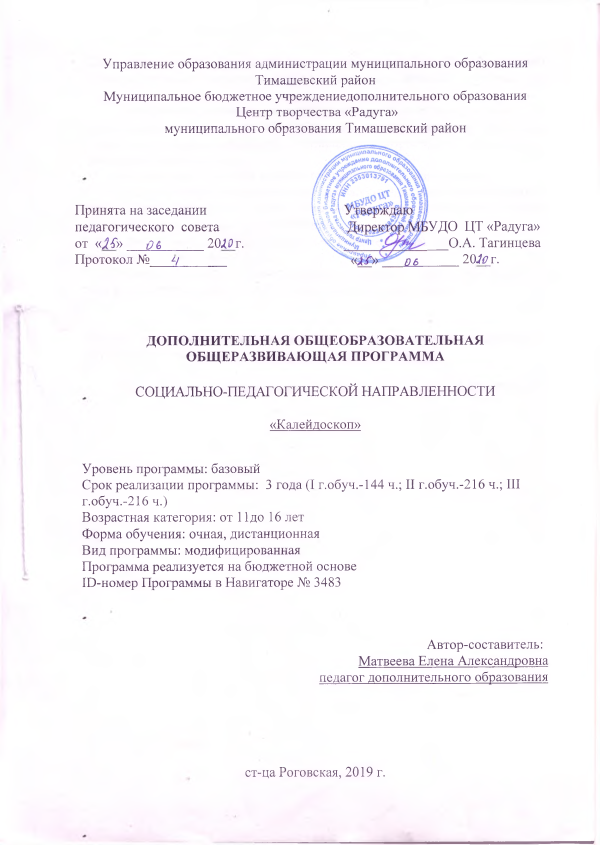 